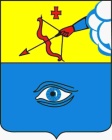 ПОСТАНОВЛЕНИЕ__24.08.2020____                                                                              № __25/7___ г. ГлазовОб утверждении программы комплексного развития транспортной инфраструктуры муниципального образования «Город Глазов» на период  2020 – 2041 годы»         В соответствии со статьей 8 Градостроительного кодекса РФ, статьей 5 Федерального закона от 29.12.2014 № 456-ФЗ «О внесении изменений в Градостроительный кодекс Российской Федерации и отдельные законодательные акты РФ»,  постановлением  Правительства РФ от 25.12.2015 № 1440  «Об утверждении требований к программам комплексного развития транспортной инфраструктуры поселений, городских округов»,  Федеральным законом от 06.10.2003 № 131-ФЗ «Об общих принципах организации местного самоуправления в Российской Федерации», руководствуясь Уставом муниципального образования «Город Глазов»,П О С Т А Н О В Л Я Ю:Утвердить программу комплексного развития транспортной инфраструктуры муниципального образования «Город Глазов» на период 2020 – 2041 годы (прилагается).Настоящее постановление подлежит официальному опубликованию в средствах массовой информации и на официальном сайте муниципального образования «Город Глазов» в информационно-телекоммуникационной сети «Интернет».Контроль за исполнением настоящего постановления возложить на заместителя Главы Администрации города Глазова по вопросам строительства, архитектуры и жилищно-коммунального хозяйства С.К. Блинова.Программа комплексного развития транспортной инфраструктуры муниципального образования «Город Глазов» на 2020-2041 годы2020Содержание1.	Существующее положение	41.1.	Улично-дорожная сеть	41.2.	Анализ уровня безопасности дорожного движения	51.3.	Городской и пригородный транспорт общего пользования	81.4.	Грузовой автомобильный транспорт и терминально-складская инфраструктура	221.5.	Коммунальные, дорожные службы. Инфраструктура	221.6.	Внешний транспорт	231.7.	Оценка уровня негативного воздействия транспортной инфраструктуры на окружающую среду, безопасность и здоровье населения	231.8.	Оценка нормативно-правовой базы, необходимой для функционирования и развития транспортной инфраструктуры	242.	Перспективы развития	282.1.	Прогноз социально-экономического и градостроительного развития	282.2.	Концепция транспортного развития на вариантной основе	292.2.1.	Прогноз транспортного спроса, объемов и характера передвижения населения	292.2.2.	Прогноз уровня автомобилизации	302.2.3.	Прогноз объемов и характера перевозок грузов	302.3.	Развитие транспортной инфраструктуры. Формирование перечня мероприятий	312.3.1.	Автомобильные дороги федерального, регионального и местного значения, улично-дорожная сеть	312.3.2.	Маршрутная сеть и инфраструктура транспорта общего пользования	352.3.2.1.	Мероприятия краткосрочной перспективы (2019, 2020 и 2021 гг.)	352.3.2.2.	Мероприятия среднесрочной перспективы (2023 г.)	362.3.2.3.	Мероприятия долгосрочной перспективы (2041 г.)	362.3.3.	Грузовой автомобильный транспорт и терминально-складская инфраструктура	372.3.3.1.	Прогноз развития производственной и терминально-складской инфраструктуры	372.3.3.2.	Мероприятия по развитию структуры грузового транспорта	382.3.4.	Мероприятия по организации дорожного движения, в том числе мероприятия по повышению безопасности дорожного движения, снижению перегруженности дорог и (или) их участков	382.3.5.	Мероприятия по внедрению интеллектуальных транспортных систем	402.3.6.	Мероприятия по мониторингу и контролю за работой транспортной инфраструктуры и качеством транспортного обслуживания населения и субъектов экономической деятельности	422.3.7.	Показатели по безопасности дорожного движения	442.3.8.	Внешний транспорт	452.4.	Прогноз негативного воздействия транспортной инфраструктуры на окружающую среду, безопасность и здоровье населения	452.5.	Транспортное моделирование	463.	Оценка объемов, источников финансирования и эффективности мероприятий	474.	Итоговый перечень и сроки реализации мероприятий	505.	Предложения по институциональным преобразованиям, совершенствованию правового и информационного обеспечения деятельности в сфере проектирования, строительства, реконструкции объектов транспортной инфраструктуры, по внесению изменений в документы территориального планирования	59Приложение А – Статистика ДТП за период январь-сентябрь 2018 года	621. ПАСПОРТ ПРОГРАММЫСуществующее положениеУлично-дорожная сетьГород Глазов – развитый промышленный и образовательный центр «северного куста» Удмуртской Республики, ядро Чепецкой агломерации, охватывающей 6 районов Удмуртской Республики.Через город Глазов проходит автомобильная дорога регионального значения Р322 «Ижевск – Сарапул». Глазов находится на пути важнейших транспортных направлений: «Москва – Нижний Новгород – Киров – Ижевск – Екатеринбург». Расстояния от Глазова по автодорогам до ближайших городов: Ижевск – 177 км; Сарапул – 243 км; Воткинск – 180 км; Можга – 264 км; Москва – 1150 км; Пермь – 284 км; Киров – 227 км; Уфа – 512 км; Казань – 419 км; Нижний Новгород – 779 км; Екатеринбург – 653 км; Санкт- Петербург – 1740 км.Улично-дорожная сеть внутри города представляет собой сложившуюся сеть улиц и проездов, обеспечивающих внешние и внутренние связи на территории города с производственными зонами, кварталами жилых домов и общественной зоной.Для города характерна четкая планировочная структура с выделением жилых и промышленных районов, общественно-деловых и рекреационных зон. Формирование районов массового жилищного строительства осуществлялось параллельно с размещением крупных производственных объектов.Основу планировочной структуры города Глазова образуют две взаимно-перпендикулярные улицы, насыщенные общественно-деловыми объектами различного назначения. Улица Кирова, проходящая в широтном направлении и связывающая между собой основные районы и общественный центр города, и улица Короленко, проходящая в меридиональном направлении.Улично-дорожная сеть селитебной территории запроектирована обеспечивающей удобную и наиболее короткую связь с местами приложения труда, зоной отдыха, кварталами и группами жилых домов, общественными зданиями и с внешними дорогами.В составе улично-дорожной сети выделены улицы и дороги следующих категорий:магистральные улицы общегородского значения регулируемого движения,обеспечивающие связь жилых и промышленных территорий с общественным центром, местами приложения труда, а также выход на внешние автомобильные дороги;магистральные улицы районного значения, обеспечивающие транспортную ипешеходную связь в пределах селитебных территорий, выход на магистральные улицы общегородского значения;улицы местного значения (в зонах жилой застройки, общественно-деловых и торговых зонах, производственных зонах), по которым осуществляется транспортная связь внутри районов, микрорайонов;пешеходные улицы – по ним осуществляется связь с местами приложения труда, с зоной отдыха, учреждениями и предприятиями обслуживания, в том числе в пределах общественных центров.Общая протяженность улиц, проездов, набережных города составляет 129,9 км, из них с твердым покрытием – 101,6 км, с покрытием переходного типа 3,5 км. Неотъемлемой частью улично-дорожной сети являются искусственные дорожные сооружения через естественные и искусственные препятствия. В городе 9 мостов, в том числе 5 пешеходных, и 1 автодорожный путепровод.Автомобильные дороги обустроены дорожными знаками, пешеходными дорожками, остановочными пунктами, стоянками транспортных средств, светофорами и дорожными разметками.На территории города имеется автоматизированная система управления дорожным движением.Одной из дорожно-транспортных проблем в городе является отсутствие альтернативного проезда транзитного транспорта в объезд центральную часть города, что способствует образованию автомобильных заторов и ухудшению экологической обстановки в городе.Анализ уровня безопасности дорожного движения Проблема безопасности дорожного движения приобрела особую остроту в последнее время. Согласно полученным исходным данным в целом аварийность на территории района снижается. Наиболее частым видом дорожно-транспортного происшествия (ДТП) является столкновение транспортных средств и наезд на пешехода. Основными причинами совершения нарушений в области дорожного движения являются низкий общий уровень правосознания, отсутствие адекватного понимания участниками движения причин возникновения ДТП, недостаточное вовлечение населения в деятельность по предупреждению дорожно-транспортного травматизма. Основными недостатками эксплуатационного состояния дорог в местах совершения дорожно-транспортных происшествий являются: отсутствие дорожных знаков, отсутствие или плохая различимость дорожной разметки, отсутствие пешеходных ограждений, дефекты дорожного покрытия, неудовлетворительное зимнее содержание улиц. Статистика ДТП за период январь – сентябрь 2018 года по Удмуртской Республике приведена в таблице 1.2.1.Таблица 1.2.1Дорожно-транспортные происшествия, январь - сентябрь 2018 годаИсточник: УГИБДД ГУ МВД РоссииИз статистики по ДТП в ГО Глазов за период январь – сентябрь 2018 года можно сделать вывод, что он имеет средний уровень ДТП, относительно других районов. Несмотря на то, что количество погибших при ДТП, относительно аналогичного периода прошлого года, не изменилось, наряду со стабильной ситуацией в целом наблюдается снижение аварийности на дорогах муниципального образования.Статистика по видам ДТП за период январь – сентябрь 2018 года по Удмуртской Республике приведена в таблице 1.2.2.Таблица 1.2.2Дорожно-транспортные происшествия и пострадавшие по видам ДТП, январь - сентябрь 2018 годаИсточник: УГИБДД ГУ МВД РоссииИз статистики по видам ДТП за период январь – сентябрь 2018 года, можно сделать вывод, что основным видом было столкновение транспортных средств. За ним следует наезд на пешехода и неудовлетворительные условия содержания и обустройства улично-дорожной сети. Результат анализа статистики ДТП за 2018 год представлен в Приложении А.Основными направлениями деятельности, способными улучшить ситуацию с дорожно-транспортной аварийностью являются:ликвидация мест концентрации ДТП;формирование законопослушного поведения на дорогах;совершенствование организации дорожного движения;разделение транспортных и пешеходных потоков;модернизация светофорных объектов;строительство надземных пешеходных переходов;сооружение ограждений вдоль тротуаров на опасных участках;сооружение искусственных неровностей на дорогах вблизи образовательных учреждений, учреждений здравоохранения;установка дорожных знаков на опасных участках дорог;устройство освещения на УДС;развитие системы фото-, видеофиксации нарушений ПДД.Городской и пригородный транспорт общего пользованияНа территории города расположен автовокзал, который обслуживает междугородние и межрайонные автобусные сообщения, а также маршруты пригородного сообщения. Организацию междугородних, межрайонных и межобластных автомобильных перевозок в городе осуществляют АО «Автовокзалы Удмуртии». Через город также проходит железнодорожная ветка Киров – Пермь.Транспортное обслуживание населения в границах городского округа организует Администрация города Глазова. Утверждено 15 маршрутов регулярных перевозок городским общественным транспортом, которые охватывают все микрорайоны города.Кроме того, ежегодно, с 1 мая по 1 октября, организуется перевозка жителей города до садово-огородных массивов, расположенных в Глазовском районе.В городе транспортные услуги автобусами общего пользования предоставляют Глазовский филиал АО «Удмуртавтотранс» и НП «АТПА г. Глазова». В настоящее время функционирует 15 маршрутов автобусов общего пользования. Ежедневно на линию выходят 54 единиц автотранспорта.Индивидуальные предприниматели города оказывают услуги по перевозке пассажиров легковыми таксомоторами. Круглосуточно на улицы города выходит более 100 легковых такси, управляемых диспетчерскими службами, организованными предпринимателями.Стоимость проезда на маршрутах регулярного сообщения муниципального образования «Город Глазов» устанавливает Региональная энергетическая комиссия Удмуртской Республики.При предоставлении услуги по перевозке пассажиров городским общественным транспортом предоставляются льготы, предусмотренные действующим законодательством Российской Федерации и Удмуртской Республики. Дополнительно, в соответствии с правовымиактами Администрации города Глазова, за счет средств городского бюджета, предоставляются льготы по оплате стоимости проезда на маршрутах регулярного сообщения муниципального образования «Город Глазов» для пенсионеров, не имеющих мер социальной поддержки из бюджетов Российской Федерации и Удмуртской Республики.Продолжается развитие транспортного обслуживания населения легковыми таксомоторами. К этой деятельности привлечено более 130 легковых автомобилей частных владельцев.Перечень автобусных маршрутов представлен в табл. 1.3.1. Пассажиропоток по маршрутам представлен в таблице 1.3.2.Реестр муниципальных маршрутов регулярных перевозок муниципального образования «Город Глазов» представлен в табл. 1.3.3.                                                                                                                    Таблица 1.3.1Перечень автобусных маршрутов г. ГлазовТаблица 1.3.2Пассажиропоток на муниципальных маршрутахТаблица 1.3.3 Реестр муниципальных маршрутов регулярных перевозок муниципального образования «Город Глазов»Грузовой автомобильный транспорт и терминально-складская инфраструктураОсновными объектами грузогенерации и грузопоглощения на территории города Глазов являются следующие объекты хозяйственной деятельности: крупные промышленные зоны, узловая железнодорожная станции, склады, торговые центры, магазины, почтовые отделения и т.д.На территории города ведут деятельность следующие крупные предприятия: АО «Чепецкий механический завод», являющийся градообразующий предприятием, АО Глазовский завод «Металлист», АО Глазовский завод «Химмаш», АО «Реммаш», ООО «Глазовский завод металлических изделий», ООО «Глазовская мебельная фабрика» и др.По данным Росстата объем потребления продуктов на 1 человека в Республике Удмуртии составляет 584 кг. С учетом упаковки, формирующей генерацию твердых коммунальных отходов (ТКО) (227 кг/человека в год), а также напитков, непищевых продуктов и бытовой техники, объем потребления на 1 человека оценивается в 1 тонну продуктов в год. Грузовые перевозки осуществляют специализированные автотранспортные предприятия, расположенные в г. Глазов, а также предприятия района самостоятельно, население имеет возможность воспользоваться грузовыми автомобилями индивидуальных предпринимателей.Основное направление движения грузовых транспортных средств по району проходит по участкам опорной сети автодорог регионального (или межмуниципального значения) Игра – Глазов и Глазов – Яр – Пудем.Коммунальные, дорожные службы. ИнфраструктураТранспортные средства, занятые в жилищно-коммунальном хозяйстве, осуществляют механическую уборку дорог и тротуаров в районе, вывоз ТКО, россыпь противогололедных материалов. Механическая уборка осуществляется по нескольким очередям автомобильных дорог, имеющих разную периодичность выполняемых работ. Объем и периодичность выполняемых работ колеблется ежегодно в зависимости от возможностей местного бюджета. В целях организации борьбы с зимней скользкостью на автомобильных дорогах, дорожные службы ежегодно заготавливают комбинированные твердые противогололедные материалы в виде песко-соляной смеси, наибольший объем которых заготавливается на базах обслуживания.Основными единицами техники, используемой при выполнении мероприятий по содержанию автомобильных дорог, являются комбинированные дорожные машины. Работа транспортных средств коммунальных и дорожных служб в целом оценивается как удовлетворительная.Внешний транспортПо территории г. Глазов проходит железнодорожная магистраль Москва – Владивосток (северная ветка Горьковской железной дороги) между городами Киров и Пермь. Данная магистраль является основной железнодорожной магистралью России, проходящей с Запада на Восток, от Москвы до Владивостока. Расстояние по железной дороге от Глазова до Кирова около 208 км, до Перми 272 км, до Москвы – 1106 км (через Нижний Новгород) и 1170 км (через Ярославль), до Бреста – 2203 км, до Владивостока – 8132 км. Со столицей Удмуртской Республики – г. Ижевском, Глазов связан железной (197 км) дорогой. Железнодорожная станция «Глазов» расположенная на территории города позволяет осуществлять доставку грузов и пассажиров в города и из него.На территории города Глазова расположено 13 ж/д тупиков.Оценка уровня негативного воздействия транспортной инфраструктуры на окружающую среду, безопасность и здоровье населенияАвтомобильный транспорт В последнее время с ростом количества автотранспорта происходит увеличение негативного воздействия автомобилей на окружающую среду. Наиболее актуальной проблемой является загрязнение атмосферы. Автомобиль выжигает значительное количество кислорода и выбрасывает в атмосферу эквивалентное количество диоксида углерода. В составе выхлопных газов автомобиля содержится около 300 вредных веществ. Основными загрязняющими атмосферу веществами являются оксиды углерода, углеводороды, оксиды азота, сажа, свинец, диоксид серы. Среди углеводородов наиболее опасны бензопирен, формальдегид, бензол. При работе автомобиля в атмосферу поступает также резиновая пыль, образующаяся вследствие стирания покрышек. При использовании бензина с добавлением соединений свинца автомобиль загрязняет почвы этим тяжелым металлом. Автомобили также являются источником шумового загрязнения.  К физическим факторам воздействия на окружающую среду относятся шум, электромагнитные излучения, радиация, вибрация и др. Железнодорожный транспорт   Источником шума являются железнодорожные пути и станции. Ориентировочные эквивалентные уровни шума железнодорожных путей составляют 75 дБА.Кроме того, негативно воздействует на окружающую среду производственные площадки и предприятий, находящихся в центральной части города: ОАО «Глазовский хлебокомбинат», МУП «Глазовские теплосети», ООО «Глазовская типография». Ухудшает ситуацию и размещение значительных по площади участков городских селитебных территорий в санитарно-защитных зонах производственных объектов.В целом экологическая ситуация в городе характеризуется устойчивым ростом уровня загрязнения атмосферы от автотранспорта, загрязнением воздушного бассейна, водных ресурсов, почв, захламленностью пойм малых рек и ручьев.Оценка нормативно-правовой базы, необходимой для функционирования и развития транспортной инфраструктурыОсновными документами, определяющими порядок функционирования и развития транспортной инфраструктуры, являются:на федеральном уровне:Градостроительный кодекс Российской Федерации от 29.12.2004 № 190-ФЗ; - Воздушный кодекс Российской Федерации от 19.03.1997 № 60-ФЗ; Федеральный закон от 08.11.2007 № 257-ФЗ «Об автомобильных дорогах и о дорожной деятельности в Российской Федерации и о внесении изменений в отдельные законодательные акты Российской Федерации»; Федеральный закон от 10.12.1995 № 196-ФЗ «О безопасности дорожного движения»; Федеральный закон от 10.01.2003 № 17-ФЗ «О железнодорожном транспорте в Российской Федерации»; Федеральный закон от 10.01.2002 г. № 7-ФЗ  «Об охране окружающей среды»; Постановление Правительства РФ от 23.10.1993 № 1090  «О Правилах дорожного движения» (вместе с «Основными положениями по допуску транспортных средств к эксплуатации и обязанности должностных лиц по обеспечению безопасности дорожного движения»); Постановление Правительства РФ от 25.12.2015 № 1440 «Об утверждении требований к программам комплексного развития транспортной инфраструктуры поселений, городских округов»; Постановление Правительства Российской Федерации от 20.12.2017 №1596 «Об утверждении государственной программы Российской Федерации «Развитие транспортной системы»;Транспортная стратегия Российской Федерации на период до 2030 года, утвержденная распоряжением Правительства РФ от 22.11.2008 N 1734-р;Национальный стандарт РФ ГОСТ Р 50597-2017 «Дороги автомобильные и улицы. Требования к эксплуатационному состоянию, допустимому по условиям обеспечения безопасности дорожного движения. Методы контроля» (утв. и введен в действие приказом Федерального агентства по техническому регулированию и метрологии от 26 сентября 2017 г. N 1245-ст);Постановление Главного государственного санитарного врача РФ от 25 сентября 2007 г. N 74 «О введении в действие новой редакции санитарно-эпидемиологических правил и нормативов СанПиН 2.2.1/2.1.1.1200-03 «Санитарно-защитные зоны и санитарная классификация предприятий, сооружений и иных объектов» (с изменениями и дополнениями);Федеральный закон от 13.07.2015 N 220-ФЗ «Об организации регулярных перевозок пассажиров и багажа автомобильным транспортом и городским наземным электрическим транспортом в Российской Федерации и о внесении изменений в отдельные законодательные акты Российской Федерации»;Гражданский кодекс Российской Федерации (часть вторая);Федеральный закон от 08.11.2007 N 259-ФЗ «Устав автомобильного транспорта и городского наземного электрического транспорта»;Постановление Правительства РФ от 07.03.1995 N 239 «О мерах по упорядочению государственного регулирования цен (тарифов)»;Приказ Минтранса РФ от 20.08.2004 N 15 «Об утверждении Положения об особенностях режима рабочего времени и времени отдыха водителей автомобилей»;Постановление Правительства РФ от 14.02.2009 N 112 «Об утверждении Правил перевозок пассажиров и багажа автомобильным транспортом и городским наземным электрическим транспортом»;Федеральный закон от 09.02.2007 N 16-ФЗ «О транспортной безопасности»;-  Приказ Минтранса России от 15.01.2014 N 7 «Об утверждении Правил обеспечения безопасности перевозок пассажиров и грузов автомобильным транспортом и городским наземным электрическим транспортом и Перечня мероприятий по подготовке работников юридических лиц и индивидуальных предпринимателей, осуществляющих перевозки автомобильным транспортом и городским наземным электрическим транспортом, к безопасной работе и транспортных средств к безопасной эксплуатации" Поручения Президента Российской Федерации от 17 марта 2011 года Пр-701; Приказ министерства транспорта Российской Федерации от 16.11.2012 № 402 «Об утверждении Классификации работ по капитальному ремонту, ремонту и содержанию автомобильных дорог». Федеральный закон от 06 октября 2003 года № 131-ФЗ «Об общих принципах организации местного самоуправления в Российской Федерации».на региональном уровне:- Государственная программа Удмуртской Республики «Развитие транспортной системы Удмуртской Республики, утвержденная Постановлением Правительства  Удмуртской Республики от 29 июля 2013 года N 330 «Об утверждении государственной программы Удмуртской Республики "Развитие транспортной системы Удмуртской Республики"- Комплексный план транспортного обслуживания населения Удмуртской Республики на средне- и долгосрочную перспективу (до 2030 года) в части пригородных пассажирских перевозок, утвержденный распоряжением Правительства Удмуртской Республики от 9 марта 2016 г. № 179-р;Порядок организации и проведения работ по ремонту и содержанию автомобильных дорог общего пользования регионального или межмуниципального значения Удмуртской Республики, утвержденный постановлением Правительства Удмуртской Республики от 23 октября 2012 года № 475;Административный регламент Министерства транспорта и дорожного хозяйства Удмуртской Республики по исполнению государственной функции «Осуществление регионального государственного надзора за обеспечением сохранности автомобильных дорог регионального и межмуниципального значения на территории Удмуртской Республики» утвержденный приказом Миндортранса УР, от 29 марта 2016 года N 0065/01-04); Схема территориального планирования Удмуртской Республики  утвержденная Постановлением Правительства Удмуртской Республики от 30.05.2011 №179 «Об утверждении Схемы территориального планирования Удмуртской Республики»;на муниципальном уровне:Схема территориального планирования МО «Город Глазов»;Нормативы градостроительного проектирования МО «Город Глазов»;Правила землепользования и застройки МО «Город Глазов».Анализ нормативно-правовой базы, необходимой для функционирования и развития транспортной инфраструктуры, показал, что на федеральном и региональном уровне нормативно-правовая база сформирована. На межмуниципальном уровне в соответствии с частью 2 статьи 5 Федерального закона «О внесении изменений в градостроительный кодекс Российской Федерации и отдельные законодательные акты Российской Федерации» №456-ФЗ от 29 декабря 2014 года, необходимо разработать и утвердить программу комплексного развития транспортной инфраструктуры муниципального образования. Разработка и утверждение программы комплексного развития транспортной инфраструктуры муниципального образования входит в состав полномочий органов местного самоуправления в соответствии с Федеральным законом «Об общих принципах местного самоуправления в Российской Федерации» №131-ФЗ от 6 октября 2003 года, а также п. 9 статьи 8 «Градостроительного кодекса Российской Федерации» №190-ФЗ от 29 декабря 2004 года.Программа комплексного развития транспортной инфраструктуры муниципального образования, включает в себя документы, устанавливающие перечни мероприятий по проектированию, строительству, реконструкции объектов транспортной инфраструктуры местного значения муниципального образования «Город Глазов», которые предусмотрены также государственными и муниципальными программами, стратегией социально-экономического развития муниципального образования и планом мероприятий по реализации стратегии социально-экономического развития муниципального образования (при наличии данных стратегии и плана), планом и программой комплексного социально-экономического развития муниципального образования, инвестиционными программами субъектов естественных монополий в области транспорта (п. 27 статьи 1 «Градостроительного кодекса Российской Федерации» №190-ФЗ от 29 декабря 2004 года.Программа комплексного развития транспортной инфраструктуры МО «Город Глазов» должна обеспечивать сбалансированное, перспективное развитие транспортной инфраструктуры муниципального образования в соответствии с потребностями в строительстве, реконструкции объектов транспортной инфраструктуры местного значения. Программа позволит обеспечить: Развитие транспортной инфраструктуры, с учетом градостроительной деятельности, исходя из объективно обусловленных потребностей в перемещении грузов и населения по территории муниципального образования, необходимое для создания безопасного, качественного и эффективного транспортного обслуживания населения и субъектов экономической деятельности. Доступность объектов транспортной инфраструктуры для населения и субъектов экономической деятельности в соответствии с нормативами градостроительного проектирования.Оптимизацию транспортного потока, условия для управления транспортным спросом в целях повышения эффективности транспортной системы города. Создание приоритетных условий для обеспечения безопасности жизни и здоровья участников дорожного движения по отношению к экономическим результатам хозяйственной деятельности.Эффективность функционирования действующей транспортной инфраструктуры.Перспективы развитияПрогноз социально-экономического и градостроительного развитияСоциально-экономическое развитие муниципального образования регламентируется документами, перечисленными в табл. 2.1.1.Таблица 2.1.1Перечень документов социально-экономического развития муниципального образованияГрадостроительное развитие в первую очередь регламентируется схемой территориального планирования Удмуртской Республики, генеральным планом городского округа и проектами планировки (табл. 2.1.2).Таблица 2.1.2Перечень документов территориального планирования Концепция транспортного развития на вариантной основеПрогноз транспортного спроса, объемов и характера передвижения населенияСпрос на передвижение населения складывается в основном из финансовых и социально-экономических факторов, которые необходимо рассматривать в увязке друг с другом. К основным факторам, влияющим на спрос на передвижения, относятся следующие:  дисбаланс в размере заработной платы, в результате чего население трудоустраивается на предприятиях, расположенных на территориях с более высоким уровнем заработной платы; дефицит мест труда в периферийных районах г. Глазов, а также ограниченный выбор сфер деятельности, по сравнению с рынком труда города; стоимость жилой недвижимости в приграничных муниципальных образованиях в среднем дешевле, чем в Глазове, что делает их привлекательными для покупки жителями города и смены места жительства, но не места работы;  отставание в обеспечении населения пригородных территорий Глазова культурно-досуговыми объектами, что вынуждает жителей данных территорий пользоваться культурно-досуговыми объектами города;  дефицит мест отдыха в границах Глазова, а также расположение садоводачных участков жителей города на пригородных территориях, формирует передвижение жителей Глазова за границы города с рекреационными целями. В целом для территории города на перспективу сохранится тенденция к ежедневной маятниковой миграции по направлению «центр-периферия», т.е. населения пригородных территории в г. Глазов; населения «спальных районов» города в центр и обратно. В то же время в зависимости от специфики территории могут прослеживаться и иные тенденции, однако их доля в общей структуре передвижения населения значительно уступает.  Прогноз уровня автомобилизацииПрогноз темпов роста уровня автомобилизации выполнен на основе достигнутого уровня автомобилизации, динамики показателя в предыдущие годы и с учетом мировой тенденции роста уровня автомобилизации населения.Прогноз уровня автомобилизации в Удмуртской Республике и ГО Глазов муниципальном районе выполнен на основе данных Автостата о парке легковых автомобилей в 2018 году.Уровень автомобилизации к 2041 году возрастет в Удмуртской Республике в 1,6 раза до 445 автомобилей на 1000 человек, в ГО Глазов уровень автомобилизации достигнет 415 автомобилей на 1000 чел. населения (табл. 2.2.2.1).Таблица 2.2.2.1Прогноз уровня автомобилизации, авт. на 1000 чел. населенияПрогноз объемов и характера перевозок грузовОбъемы грузоперевозок по территории города зависят от: объемов, которые вырабатывают объекты грузогенерации и потребляют объекты грузопоглощения, находящиеся как на территории муниципального образования, так и за его пределами; маршрутов перевозки между объектами грузогенерации и грузопоглощения.К основным объектам грузогенерации/грузопоглощения относятся: крупные производственные предприятия и зоны; зоны жилой застройки; объекты строительства (жилые, промышленные, транспортные и т.д.); источники основных строительных материалов (карьеры, производители щебня, заводы ЖБИ, кирпичные заводы и т.д.); объекты транспортно-логистической инфраструктуры (склады, транспортно-логистические центры, железнодорожные станции и т.д.); предприятия торговли (продовольственные и непродовольственные магазины, рынки, базы строительных и хозяйственных товаров); объекты по утилизации бытовых и промышленных отходов (полигоны твердых бытовых отходов (ТБО), мусороперерабатывающие заводы). Маршруты перевозки грузов между объектами грузогенерации и грузопоглощения – это основные направления движения транспорта по грузовому каркасу территории, по маршрутам могут осуществляться местные, межмуниципальные, региональные, межрегиональные и международные грузоперевозки. Характер грузовых перевозок значительно зависит от объемов и видов перевозимых грузов, географии перевозок, а также сроков поставок: от данных характеристик зависит выбор видов транспорта, которыми будут перевозиться грузы. Например, наиболее дешевые виды грузов (например, строительные) целесообразно перемещать большими партиями на большие расстояния, используя такие виды транспорта, как железная дорога, речной и морской виды транспорта, однако перемещение данных видов грузов на малые расстояние и небольшими партиями (подвозка к строительным площадкам и т.д.) выполняется в большинстве случаев автомобильным транспортом. Перевозка грузов с высокой стоимостью чаще всего ведется автотранспортом. Также при перевозке важно учитывать характеристику (физические, химические свойства и т.д.) грузов, например, срок застывания бетона - два-три часа, в процессе перевозки состав должен постоянно перемешиваться; при транспортировке битума, асфальта, большинства продуктов питания, необходимо соблюдение температурного режима, легко бьющиеся грузы также принято возить автотранспортом. Таким образом, прогноз объемов перевозок грузов зависит от изменения: объемов и структуры производимой на территории муниципального образования продукции сельского хозяйства, промышленности; объемов строительства на территории муниципального образования; объемов потребления населением различной продукции; объемов отходов, формируемых производством, строительной и иными отраслями экономики, а также населением; объемов межмуниципальных, региональных, межрегиональных и международных грузоперевозок. Развитие транспортной инфраструктуры. Формирование перечня мероприятийАвтомобильные дороги федерального, регионального и местного значения, улично-дорожная сетьМероприятия по развитию транспортной инфраструктуры в городском округе Глазов представлены в таблице 2.3.1.1 и на схеме в Приложении 1.Таблица 2.3.1.1Перечень мероприятий по развитию автомобильных дорогМаршрутная сеть и инфраструктура транспорта общего пользования Мероприятия краткосрочной перспективы (2019, 2020 и 2021 гг.)Город Глазов является одним из пяти городов Удмуртской Республики и самым северным из них, а также административным центром Глазовского района, не входящим в него. Население составляет около 93,6 тыс. жителей.В транспортном отношении Глазов сформировался как крупный транспортный узел. Через него проходит железнодорожная ветка Киров – Пермь, а также имеется выход на сеть автомобильных дорог, связывающих город с административными центрами соседних районов и столицей Удмуртии.Маршрутная сеть выстроена грамотно и на краткосрочную перспективу не нуждается в изменении.Межмуниципальные перевозки в г. Глазове осуществляются от действующего автовокзала (рис. 2.3.2.1.1), который находится в удовлетворительном состоянии. На период до 2022 г. целесообразно провести ремонт здания.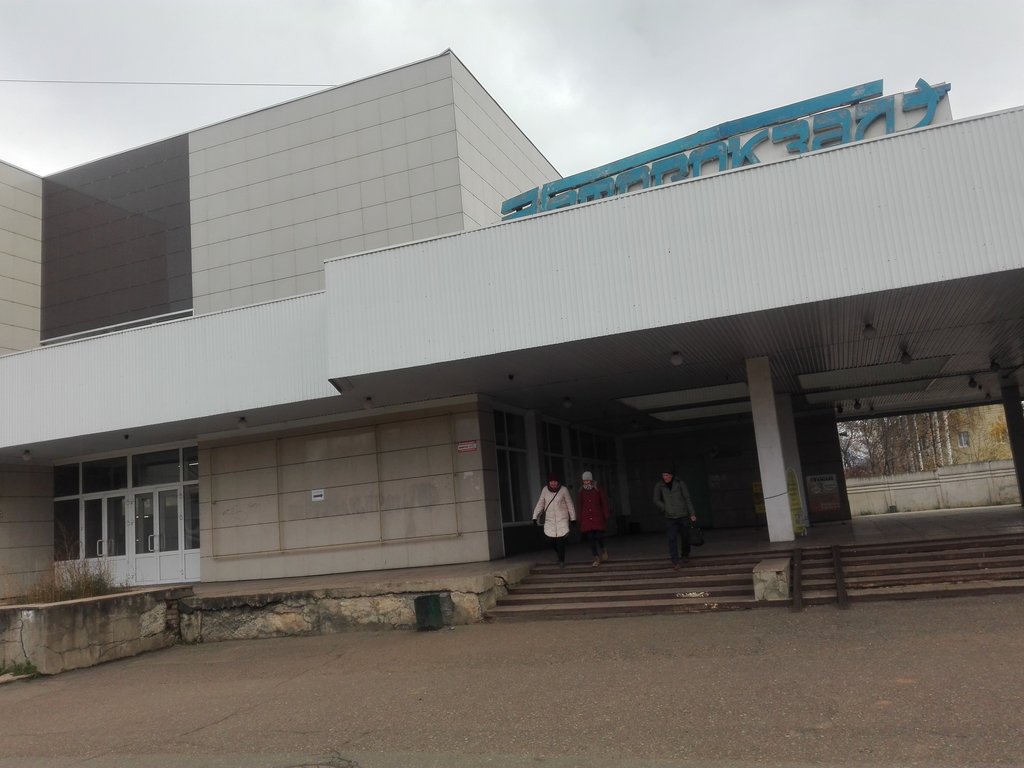 Рис. 2.3.2.1.1. Автовокзал г. ГлазовВ качестве мероприятий краткосрочной перспективы предлагается: организация департамента транспорта при администрации города, диспетчерского пункта, усиление контроля за соблюдением расписаний и интервалов движения, обновление подвижного состава. Мероприятия среднесрочной перспективы (2023 г.)На период 2022-2023 гг. запланирован ремонт Автовокзала. Будет продолжена работа по закупке нового подвижного состава, в том числе на газомоторном топливе. На этот период необходимо достигнуть увеличения финансирования транспортного обслуживания населения не менее чем на 100% по сравнению с 2018 г. Мероприятия долгосрочной перспективы (2041 г.)На долгосрочный период мероприятия по развитию пассажирского транспорта будут направлены на обслуживание новых городских жилых районов. Согласно генеральному плану г. Глазова строительство новых жилых районов на долгосрочную перспективу будет происходить, в основном, в южной части города:севернее района Птицефабрики и старого кладбища;в микрорайоне Юго-западный;по обе стороны Окружного шоссе в юго-восточной части города;в микрорайоне Сыга.В этой связи предлагаются к реализации следующие мероприятия по изменению маршрутной сети городского пассажирского транспорта:продление маршрута №11 вглубь микрорайона Сыга по мере его застройки;продление маршрута №8 «д. Штанигурт – ул. Советская» до нового микрорайона «Юго-Восточный».открытие нового маршрута №11 «мкр. Юго-Западный – улица Братьев Касимовых» (рис. 2.3.2.1.2).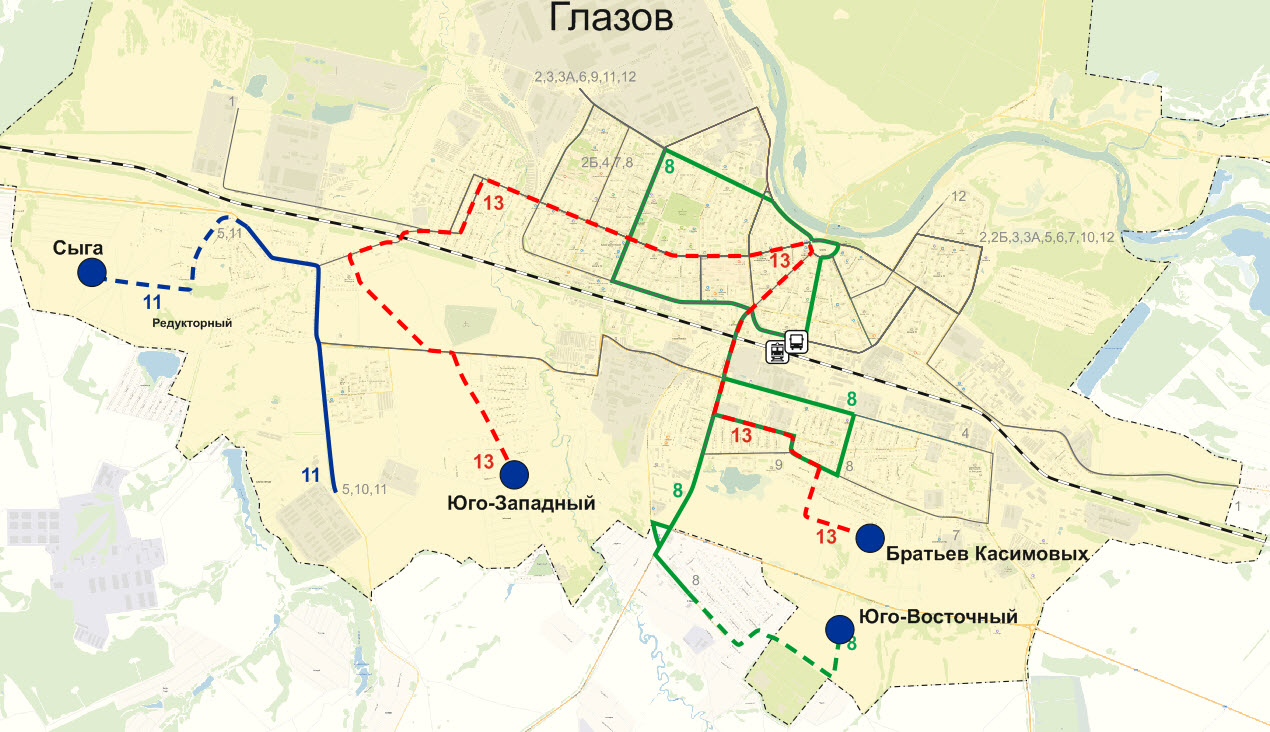 Рис. 2.3.2.1.2. Новые маршруты и ОРП г. Глазова на долгосрочный периодТакже в рассматриваемый период будет осуществляться планомерное обновление и модернизация остановочных пунктов. На период до 2041 г. запланирована реконструкция здания автовокзала и железнодорожных станций.Грузовой автомобильный транспорт и терминально-складская инфраструктура Прогноз развития производственной и терминально-складской инфраструктурыДля реализации стратегических направлений развития города необходимо создание новых объектов промышленной, логистической и иных видов инфраструктур, включающих следующие мероприятия:оптимизация производственных процессов, модернизация имеющихся технологий, реализация новых инвестиционных проектов и расширение видов производимой продукции на градообразующем предприятии АО «ЧМЗ»;развитие производства нефтегазового оборудования (на базе ООО «Глазовский завод «Химмаш») и деревообработки (производство большеформатной и ламинированной фанеры на базе ООО «Глазовская мебельная фабрика»);открытие новых производственно-инвестиционных площадок. Реализация перечисленных выше мероприятий невозможна без создания дополнительной терминально-складской инфраструктуры, включающей в себя строительство новых складских помещений, создание логистических центров. Мероприятия по развитию структуры грузового транспортаГенеральным планом предусматривается вывод производственно-коммунальных объектов из жилых зон города и поэтапное перебазирование промышленных предприятий на новые территории. В качестве основных направлений градостроительной реорганизации производственных территорий проектом предлагается: перепрофилирование или вынос из центральной части города ОАО «Глазовский хлебокомбинат», нефтебазы ОАО «Удмуртнефтепродукт» с территории южного промузла в северо-западный промузел или за пределы города.Кроме того, предусматривается:строительство магистральной улицы общегородского значения в объезд центральной части города, по максимуму избегая жилых территорий;строительство объездной дороги вокруг Глазова по территории МО «Глазовский район», с южной стороны от города (дорога межмуниципального значения III-IV категории).В целях реализации мероприятий необходима установка запрещающих знаков для движения транзитного грузового транспорта по УДС города, а также организация работы технических средств контроля, включая комплексы фота и видеофиксации.   Мероприятия по организации дорожного движения, в том числе мероприятия по повышению безопасности дорожного движения, снижению перегруженности дорог и (или) их участковСовершенствование организации дорожного движения включает в себя целый комплекс мероприятий по организации дорожного движения, а именно: формирование проектов, программ и моделей улично-дорожной сети; реконструкция УДС с целью приведения ее к требованиям нормативных документов такие как реконструкция остановок общественного транспорта, перенос пешеходных переходов; оптимизация режимов работы светофоров; устранение «дорожных ловушек», устранение противоречий, несоответствий на некоторых участках УДС, которые неоднозначно трактуют участники дорожного движения; модернизация нерегулируемых пешеходных переходов;  модернизация светофорных объектов;  совершенствование системы пассажирских перевозок; приведение улично-дорожной сети в нормативное состояние. Основными направлениями деятельности, способными улучшить ситуацию с дорожно-транспортной аварийностью являются: ликвидация мест концентрации ДТП;формирование законопослушного поведения на дорогах; совершенствование организации дорожного движения; разделение транспортных и пешеходных потоков; модернизация светофорных объектов;строительство пешеходных переходов в разных уровнях; сооружение ограждений вдоль тротуаров на опасных участках; сооружение искусственных неровностей на дорогах вблизи образовательных учреждений, учреждений здравоохранения; установка дорожных знаков на опасных участках дорог. устройство освещения на УДС развитие системы фото-, видеофиксации нарушений ПДД.Предлагаемые мероприятия представлены в таблице 2.3.4.1 и на рисунке 2.3.4.1.Таблица 2.3.4.1Перечень мероприятий по организации дорожного движения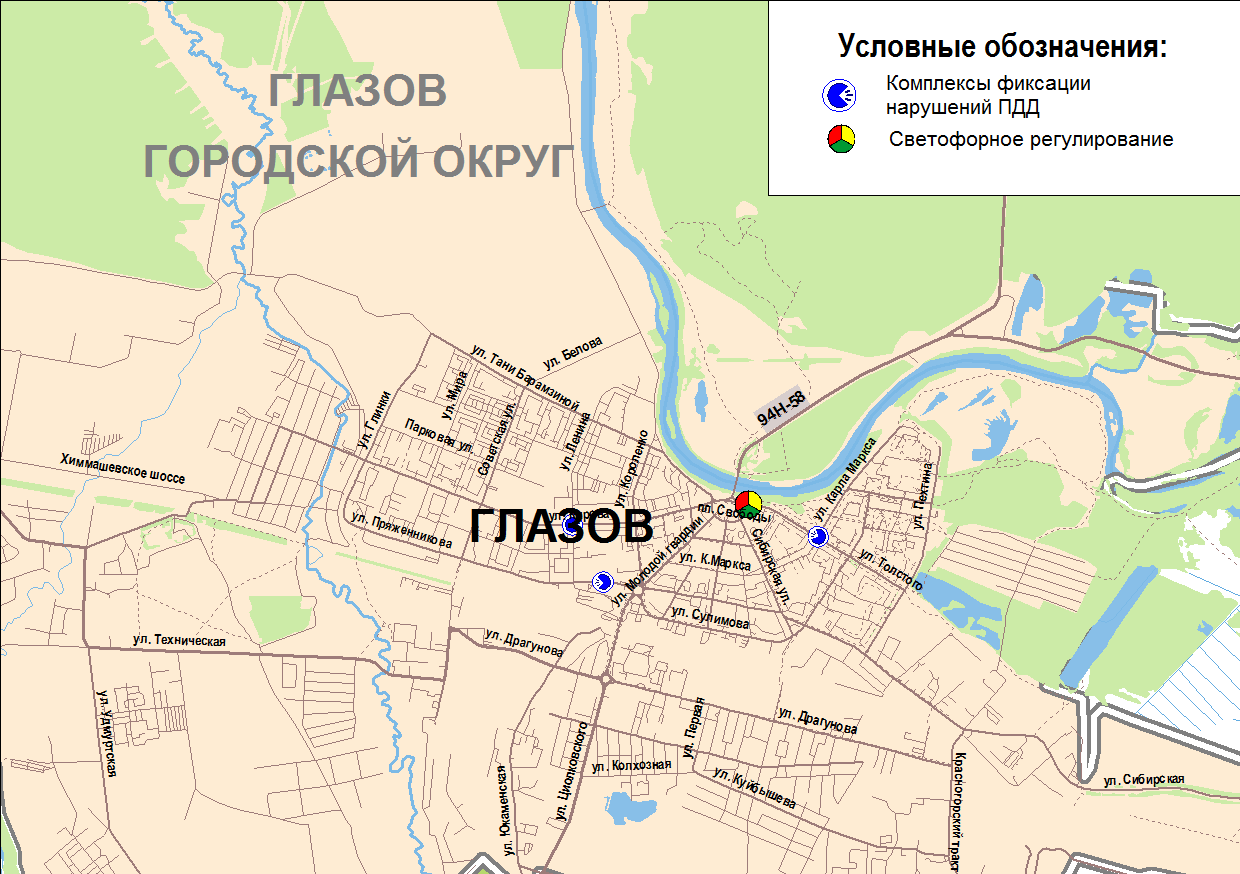 Рисунок 2.3.4.1. Мероприятия по организации дорожного движенияМероприятия по внедрению интеллектуальных транспортных системЦелью внедрения ИТС является повышение эффективности управления транспортными потоками и безопасности движения на базе автоматизации управления режимами работ светофорной сигнализации. В условиях изменяющихся потоков важнейшей задачей систем регулирования является соответствие параметров регулирования сложившейся ситуации. Такое соответствие достигается постоянным сбором, анализом статистической информации о параметрах транспортных потоков, корректировкой базовых установок и настроек. Для успешного осуществления этого процесса необходимо наличие сопутствующей периферии, подсистем (сервисов). На начальном этапе предлагается: Выполнить мероприятия по устройству системы мониторинга транспортных потоков в сечениях основных въездных магистралей с возможностью передачи и хранения данных.Выполнить мероприятия по устройству системы фиксации нарушений ПДД с установкой периферийных устройств на наиболее аварийных участках УДС с возможностью передачи, хранения и обработки данных.Выполнить мероприятия по устройству системы метеомониторинга с установкой периферийных устройств на основных мостах и путепроводах УДС с возможностью передачи, хранения и обработки данных.Мероприятия по дальнейшему усовершенствованию систем фиксации нарушений ПДД, видеонаблюдения, мониторинга транспортных потоков, метеомониторинга заключаются в их территориальном масштабировании и усовершенствовании аппаратной базы ЦУД.На заключительных этапах предлагается выполнить мероприятия по актуализации (корректировке) планов координации на тех магистралях, где к этому моменту КУ реализовано. Взяв эти планы КУ за основу, выполнить работы по организации сетевого адаптивного управления светофорными объектами на всей УДС муниципального образования. В конечном итоге целью реализации указанных мероприятий является разработка центровой системы, основанной на управлении движением транспорта по данным, получаемым от математической транспортной модели в режиме on-line. Основные принципы работы системы:получение в непрерывном режиме объективных данных от расставленных на УДС детекторов;автоматическая обработка всего спектра получаемых данных;расчет оптимального режима работы светофорных объектов;передача выбранных режимов работы светофорных объектов непосредственно к дорожным контроллерам в адресах.Предлагаемые мероприятия представлены в таблице 2.3.5.1 и на рисунке 2.3.5.1.Таблица 2.3.5.1Перечень мероприятий по внедрению интеллектуальных транспортных систем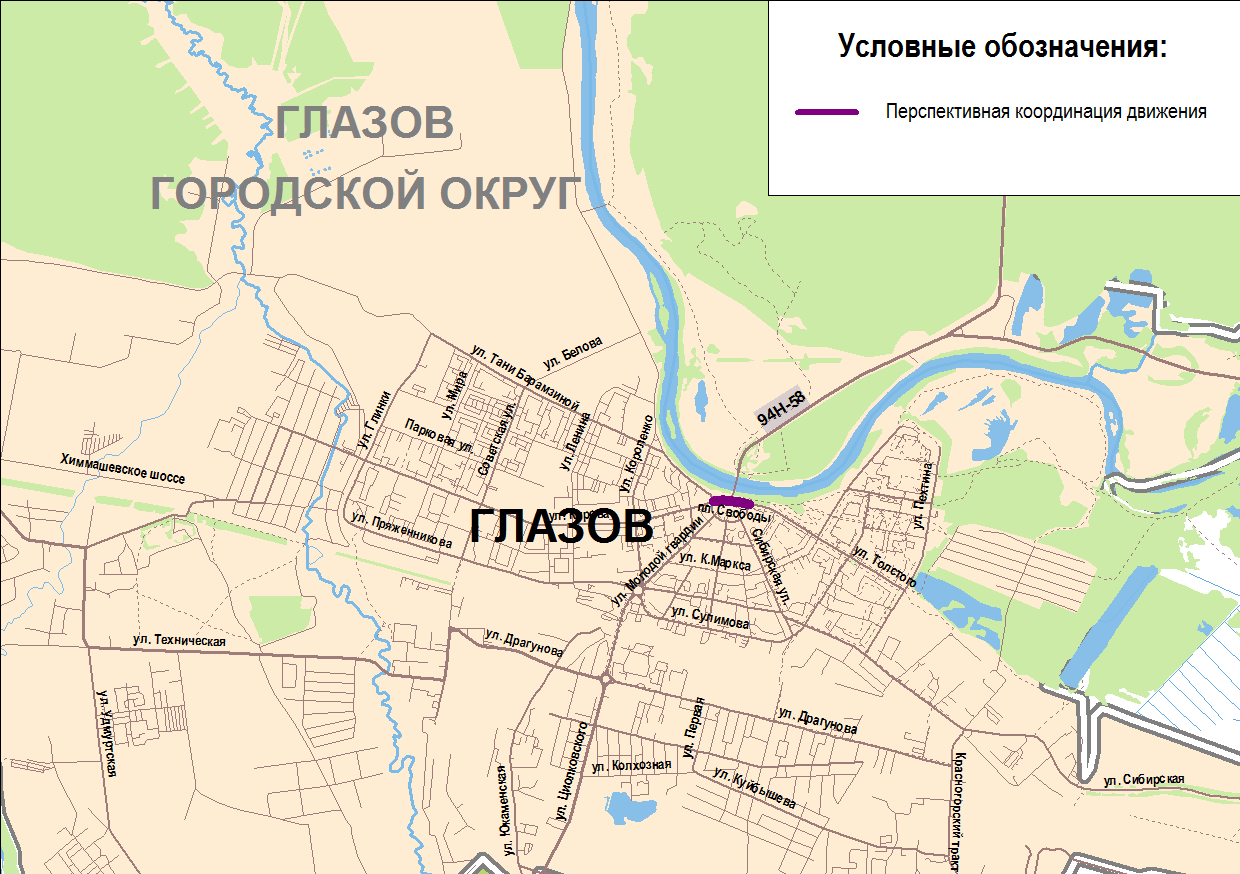 Рисунок 2.3.5.1. Мероприятия по внедрению интеллектуальных транспортных систем Мероприятия по мониторингу и контролю за работой транспортной инфраструктуры и качеством транспортного обслуживания населения и субъектов экономической деятельностиДанные мероприятия по мониторингу и контролю создаются в интересах городских и муниципальных служб в целях обеспечения безопасности дорожного движения, контроля содержания улично-дорожной сети и искусственных сооружений в нормативном состоянии и их защиты от преждевременного разрушения и используется: органами исполнительной власти в контрольных и надзорных функциях, а также при планировании и реализации целевых программ по обеспечению безопасности дорожного движения и развитию дорожной инфраструктуры; подрядчиками в процессе выработки эффективных производственно-технологических решений, при планировании и проведении дорожных работ. Цели создания системы мониторинга и контроля: повышение безопасности дорожного движения; повышение эффективности использования ресурсов, выделяемых на содержание дорог; повышение уровня содержания дорог; обеспечение сохранности автомобильных дорог; повышение качества контроля дорожных работ; повышение оперативности реагирования на изменение метеоусловий и дорожных ситуаций; повышение точности данных об интенсивности и составе дорожного движения; уточнение нормативов содержания дорог.  Функции, выполняемые системой мониторинга и контроля: мониторинг транспорта (интенсивность, типы ТС, скорость); мониторинг состояния дорог (дефекты, скользкость, сцепление); получения фактических данный об объемах осадков (выпавшего снега); контроль содержания дорог (время ликвидации скользкости); мониторинг и прогнозирование метеоусловий (фактические метеоданные и прогноз на 72 часа); выдача рекомендаций по содержанию дорог (начало работ, периодичность, концентрация хлоридов); видеоконтроль дорожных ситуации; обнаружение и учет дефектов; формирование и учет предписаний; контроль сроков и качества исполнения; учет нарушений исполнения предписаний; формирование статистики устранения дефектов и предписаний; формирование отчетов по содержанию; оценка объемов выполненных работ. Система мониторинга параметров транспортных потоков предназначена для сбора, обработки, хранения и передачи данных о параметрах транспортных потоков, необходимых для оценки транспортно-эксплуатационного состояния автомобильной дороги, выявления и классификации инцидентов, перспективного планирования дорожных работ, принятия эффективных решений по управлению транспортными потоками. Основные функциональные характеристики: сбор, обработка и хранение объективных, достоверных и актуальных данных о параметрах транспортного потока получаемых в режиме реального времени с помощьютехнических средств, установленных на автомобильной дороге, а также от смежных и внешних систем; обработка данных о текущих изменениях в организации дорожного движения (дорожные работы и др.); обработка всего массива данных о параметрах транспортных потоков для их использования (передачи) и хранения в едином формате; получение данных о средней скорости движения и плотности транспортного потока, интенсивности дорожного движения, загруженности участков автомобильной дороги, скорости движения отдельного транспортного средства, расстоянии (дистанции) между транспортными средствами; классификация по типам транспортных средств; расчет пропускной способности участков автомобильной дороги; взаимодействие со смежными и внешними системами; создание и ведение базы данных;  габариты и весовые параметры. Видеонаблюдение Система видеонаблюдения должна обеспечивать визуальное дистанционное видеонаблюдение за транспортной и оперативной обстановкой на улично-дорожной сети города (для выявления и локализации мест возникновения инцидентов, помощи в организации мероприятии по устранению данного инцидента и последствий, с ним связанных), вывод изображений с камер на коллективные средства отображения информации (видеостены) ЦУДД, обеспечение управления видеокамерами из ЦУДД. а также автоматическую и непрерывную запись поступающей видеоинформации и её архивирование. Система видеонаблюдения должна решать следующие задачи: предоставление визуальной информации о состоянии дорожного движения на участке улично-дорожной сети в местах установки видеокамер; информационную поддержку оперативного диспетчерского управления дорожным движением; оперативного выявления мест нештатных и чрезвычайных ситуаций; предоставление архивированной визуальной информации о состоянии дорожного движения и событиях, происходивших в конкретном месте в рамках периода хранения данных, при максимальном разрешении. Результатом внедрения системы мониторинга и контроля служит: снижение количества нарушений нормативов содержания; повышение уровня оперативности устранения дефектов; повышение безопасности и комфортности на автодорогах; исключение оплаты не выполненных и необоснованных работ.Показатели по безопасности дорожного движенияС целью оценки результативности выполнения программы комплексного развития транспортной инфраструктуры будут рассчитаны следующие показатели, отражающие уровень безопасности дорожного движения: снижение количества мест концентрации дорожно-транспортных происшествий (аварийно-опасных участков) на дорожной сети (в % от уровня 2017 года); количество очагов аварийности (аварийно-опасных участков), на которых были проведены мероприятия по повышению безопасности дорожного движения (единиц). Согласно Методическим рекомендациям по разработке программ комплексного развития транспортной инфраструктуры крупнейших городских агломераций в рамках приоритетного направления стратегического развития Российской Федерации «Безопасные и качественные дороги», рекомендуемое целевое значение показателя «снижение количества мест концентрации ДТП на дорожной сети крупнейших городских агломераций к уровню 2016 года» составит минимум 85% в 2025 году. Внешний транспортОсновные мероприятия по развитию железнодорожного транспорта:модернизация существующих объектов железнодорожного транспорта в целях снижения затрат на перевозки грузов, сокращения времени доставки грузов и пассажиров, удовлетворение растущего спроса на услуги, предоставляемые железнодорожным транспортом;замена подвижного состава и технических средств с истекшими сроками службы на новую технику с высокой производительностью и низкой ремонтоемкостью или проведение модернизации, что позволит улучшить качество обслуживания пассажиров;реконструкция существующих станций, обустройство пассажирских платформ, локомотивных и вагонных депо.Прогноз негативного воздействия транспортной инфраструктуры на окружающую среду, безопасность и здоровье населенияДальнейшее развитие промышленных предприятий и транспорта города будет негативно воздействовать на окружающую среду и здоровье населения (воздействие токсичных химических соединений, содержащихся в атмосферном воздухе, питьевой воде и др.). Для устранения факторов негативного воздействия на окружающую среду Генеральным планом разработаны следующие основные экологически ориентированные планировочные решения:в сложившихся экологических условиях развитие промышленных районов на период расчетного срока будет происходить в установленных территориальных границах;на основании экологических требований в пределах городской черты запрещается размещение предприятий I - II классов;предусмотрены резервные территории для организации новых производственно-деловых, коммунально-складских, транспортных, обслуживающих предприятий, а также размещения производств, выводимых из селитебных зон;предусмотрен поэтапный вывод жилищного фонда из санитарно-защитных зон, акцентируется необходимость разработки в городе специальной программы по ответственности предприятий за расселение жилищного фонда из СЗЗ, проведение эффективных мероприятий, направленных на сокращение размеров СЗЗ;предложены мероприятия по снижению уровня загрязнения атмосферы от промышленных предприятий (совершенствование технологического оборудования, оснащение источников выбросов пылегазоочистными установками, сокращение объемов выбросов, разработка проектов организации СЗЗ предприятий и пр.);реконструкция и развитие транспортной инфраструктуры, обеспечивающие снижение вредного воздействия автотранспорта на городскую среду (вывод грузового и транзитного движения за пределы селитебных зон, строительство улиц, дублирующих основные магистральные направления, транспортных развязок и пр.)предусмотрено развитие и усовершенствование планово-регулярной системы санитарной очистки территории города, нормативное обеспечение сооружениями санитарно-технического назначения, организация полигона ТБО и строительство перегрузочной станции ТБО на территории Глазовского района.Транспортное моделированиеРасчет перспективной интенсивности движения основан на анализе и прогнозе показателей социально-экономического развития и развития транспортной инфраструктуры, в число которых входят: изменение численности населения;изменение численности занятого населения; изменение числа мест труда;изменение стоимости времени;изменение уровня автомобилизации;развитие дорожной сети.На основании созданной транспортной модели существующего положения, были сформированы расчетные перспективные сценарии на краткосрочную (до 2021 г.), среднесрочную (2023 г.) и долгосрочную (2041 г.) перспективы.Транспортная модель перспективного сценария позволяет сформировать необходимые данные для расчета транспортной эффективности. За основу берутся такие данные как:средняя дальность поездки на индивидуальном транспорте по расчетным сценариям;средняя дальность поездки на транспорте общего пользования по расчетным сценариям;спрос на передвижение на индивидуальном и транспорте общего пользования по расчетным сценариям;сэкономленные пассажирочасы, пассажирокилометры на индивидуальном и общественном транспорте в сутки по расчетным сценариям; средняя скорость на индивидуальном и общественном транспорте в сутки для расчетных сценариев;время сообщения на индивидуальном и общественном транспорте в сутки для расчетных сценариев.Оценка объемов, источников финансирования и эффективности мероприятийОценка объемов, источников финансированияОценка объемов затрат, необходимых для финансирования запланированных мероприятий, выполнена в соответствии с Методикой определения стоимости строительной продукции на территории РФ (МДС 81-35.2004).Для объектов капитального строительства при расчете учтены укрупненные показатели наиболее экономичных объектов-аналогов, запроектированных, построенных в 2005 – 2017 гг. в РФ, стоимость которых определена на основе сметно-нормативной базы 2001 года по состоянию на 01.01.2000 года, с приведением стоимости по техническим характеристикам и объемно-планировочным решениям к запланированным в рамках разрабатываемой программы объектам.Расчеты стоимости проектных работ выполнены на основе:нормативно-правовых документов, в том числе: Справочник базовых цен на проектные работы для строительства «Автомобильные дороги общего пользования», Москва, 2007 г. (рекомендован письмом Росстроя от 09.10.2007 №СК-3743/02);СБЦП 81–2001 – 16 «Искусственные сооружения», Москва 2015 г. (внесен приказом Минстроя РФ от 27.02.2015 г. №140/пр);СБЦП – 2001-03 «Объекты жилищно-гражданского строительства», Москва 2010 г. (утвержден приказом Минрегиона РФ от 28.05.2010 №260) и т.д.;сведений о доле затрат, направляемых на проектно-изыскательские работы, из общего объема затрат по сводному сметному расчету;других методов.Источниками сведения об объектах-аналогах являлись: материалы, полученные по запросам в органах управления автомобильными дорогами и т.д.;сведения, полученные с сайта Госзакупок (http://zakupki.gov.ru/);наработанные Инженерной группой «Стройпроект» материалы.Источниками финансирования мероприятий являются:для объектов местного значения:средства бюджета муниципального образования;средства республиканского бюджета Удмуртской Республики, передаваемые в бюджет муниципального образования;средства федерального бюджета Российской Федерации, передаваемые в бюджет муниципального образования;прочие источники (например, средства от приносящей доход деятельности, средства предприятий, собственные средства населения; внебюджетные частные средства);для объектов регионального значения:средства республиканского бюджета Удмуртской Республики;средства федерального бюджета Российской Федерации, передаваемые в бюджет Удмуртской Республики;прочие источники.Стоимость работ по развитию и приведению в нормативное состояние транспортной инфраструктуры местного значения муниципального образования составляет 5223,6 млн руб. Стоимость мероприятий по развитию сети общественного транспорта составляет 1265,2 млн руб. Стоимость мероприятий по организации дорожного движения составляет 20,40 млн руб.Общая стоимость мероприятий составляет (с учётом НДС в ценах 2018 г.) 6509,2 млн руб. Стоимость по мероприятиям представлена в разделе 4 «Итоговый перечень и сроки реализации мероприятий».Оценка эффективности мероприятийОбщественная значимость реализации мероприятий определяется на основе расчета социально-экономической эффективности, которая учитывает последствия строительства, реконструкции объектов с точки зрения интересов населения и хозяйственного комплекса территории.Определение социально-экономической эффективности реализации мероприятий развития транспортной инфраструктуры производится путем сравнения общественных (народохозяйственных) затрат и результатов, которые будут иметь место на транспорте и в нетранспортных отраслях народного хозяйства в случае реализации мероприятий (ситуация «с проектом»), с теми затратами и результатами, которые будут иметь место при отказе от его реализации (ситуация «без проекта»).Оценка социально-экономической эффективности выполняется на основе положений, изложенных в «Методических рекомендациях по оценке эффективности инвестиционных проектов» (2-ая редакция, 2000 г.). Также при подготовке данного раздела используются:ОДМ 218.4.023-2015 «Методические рекомендации по оценке эффективности строительства, реконструкции, капитального ремонта и ремонта автомобильных дорог»;«Методика расчета размера платы за проезд по платным автомобильным дорогам и дорожным объектам. Порядок ее взимания и пересмотра. Определение потребительского спроса»;Разработка методик и стандартов для объектов транспортной инфраструктуры: пешеходного и велосипедного движения (ФГБОУ высшего образования МАДИ);«Методики по инвентаризации выбросов загрязняющих веществ от автотранспортных средств на территории крупнейших городов» (ОАО «НИИАТ»);«Нормы расхода топлив и смазочных материалов на автомобильном транспорте», утвержденные распоряжением Министерства транспорта Российской Федерации от 14.03.2008 года №АМ-23-р (ред. от 14.07.2015).Социально-экономическая эффективность реализации мероприятий оценивается на основе расчетных значений следующих показателей:чистый дисконтированный доход (ЧДД, NPV) (для признания проекта эффективным должен быть больше нуля);индекс доходности (PI) (должен быть больше единицы).Непосредственно для расчета эффектов используются следующие данные моделирования транспортных потоков:интенсивность движения;скорость движения индивидуального и общественного транспорта;средняя дальность поездки на общественном и индивидуальном транспорте;структура транспортного потока.Итоговый перечень и сроки реализации мероприятийПеречень мероприятий представлен в таблицах ниже. Стоимость приведена с учетом НДС в ценах 2018 года.Таблица 4.1Перечень мероприятий по развитию автомобильных дорогПеречень мероприятий по развитию сети общественного транспортаТаблица 4.3Мероприятия по организации дорожного движенияПредложения по институциональным преобразованиям, совершенствованию правового и информационного обеспечения деятельности в сфере проектирования, строительства, реконструкции объектов транспортной инфраструктуры, по внесению изменений в документы территориального планированияСтруктурные преобразования в сфере проектирования, строительства, реконструкции объектов транспортной инфраструктуры направлены на дальнейшее повышение качества транспортных услуг, экономической эффективности транспортной деятельности, снижение транспортных издержек, повышение конкурентоспособности транспортной отрасли и привлекательности транспорта как сферы бизнеса и инвестиций, повышение эффективности бюджетного финансирования транспорта.Содержанием структурных преобразований являются дальнейшее совершенствование правовой базы для развития рыночных механизмов, сокращение государственного участия в транспортной деятельности, уменьшение монопольного сектора.Реформы направлены на разделение функций государственного управления и хозяйственной деятельности, повышение качества выполнения государственных функций, повышение эффективности использования и гарантированное воспроизводство государственной собственности в инфраструктуре транспортного комплекса.Важнейшим элементом экономического механизма стимулирования инвестиций является создание условий роста инвестиционной активности. Перспективным направлением привлечения негосударственных средств для финансирования объектов в сфере проектирования, строительства, реконструкции объектов транспортной инфраструктуры на территории агломерации является государственно-частное партнерство, поэтому одновременно должны быть созданы условия для строительства и эксплуатации автомобильных дорог и искусственных сооружений на коммерческих началах с привлечением средств международных финансовых организаций и частных инвесторов. К полномочиям органов местного самоуправления городских округов в области градостроительной деятельности относятся разработка и утверждение программ комплексного развития транспортной инфраструктуры городских округов (статья 8 Градостроительного кодекса РФ).Положения Градостроительного кодекса РФ и существование отдельных Требований указывает на то, что программа комплексного развития транспортной инфраструктуры по своему статусу не идентична муниципальной программе, предусматривающей мероприятия по созданию объектов местного значения в сфере транспортной инфраструктуры. Программы комплексного развития транспортной инфраструктуры городских округов  подлежат утверждению в шестимесячный срок с даты утверждения генеральных планов соответствующих муниципальных образований. В связи с этим, представляется целесообразным организовывать разработку проекта Программы в составе единого комплексного проекта управления развитием территории городского округа или поселения, в который также входит и разработка генерального плана. Основными направлениями совершенствования нормативно-правовой базы, необходимой для функционирования и развития транспортной инфраструктуры муниципального образования являются: стимулирование инвестирования средств в объекты транспортной инфраструктуры; координация мероприятий развития объектов транспортной инфраструктуры между органами государственной власти и бизнеса; координация усилий федеральных органов исполнительной власти, органов исполнительной власти Удмуртской Республики, органов местного самоуправления, представителей бизнеса и общественных организаций в решении задач реализации инвестиционных проектов; запуск системы статистического наблюдения и мониторинга необходимой обеспеченности учреждениями транспортной инфраструктуры поселений в соответствии с утвержденными и обновляющимися нормативами; разработка стандартов и регламентов эксплуатации и (или) использования объектов транспортной инфраструктуры на всех этапах жизненного цикла объектов; разработка предложений для региональных исполнительных органов власти по включению мероприятий, связанных с развитием объектов транспортной инфраструктуры муниципального образования в состав плана экономики Республики. Развитие транспорта на территории муниципального образования должно осуществляться на основе комплексного подхода, ориентированного на совместные усилия различных уровней власти: федеральных, региональных, муниципальных. Транспортная система МО «Город Глазов» является элементом транспортной системы Удмуртской Республики, поэтому решение всех задач, связанных с оптимизацией транспортной инфраструктуры на территории, не может быть решено только в рамках полномочий органов местного самоуправления муниципального образования. Предложения Программы по развитию транспортной инфраструктуры предполагается реализовывать с участием бюджетов всех уровней. Задачами органов местного самоуправления станут организационные мероприятия по обеспечению взаимодействия органов государственной власти и местного самоуправления, подготовка инициативных предложений по развитию транспортной инфраструктуры. Для обеспечения возможности реализации предлагаемых в составе Программы мероприятий необходимо решение приоритетных задач институциональных преобразований:совершенствование нормативной правовой базы и механизмов правоприменения на федеральном, региональном и муниципальном уровне, способствующих деловой и инвестиционной активности, а также регулирующих отношения федеральных, областных и муниципальных органов, заказчиков и исполнителей в процессе реализации мероприятий Программы;разработка в пределах своих полномочий правовых актов, необходимых для выполнения Программы;переход к программно-целевому бюджетированию;разработка перечня целевых индикаторов и показателей для мониторинга реализации программных мероприятий, поставленных в рамках Программы;стимулирование выполнения программных мероприятий;разработка нормативной правовой базы, обеспечивающей четкое законодательное распределение прав, ответственности и рисков между государством и инвестором;определение приоритетных сфер применения государственно-частного партнерства в сфере дорожного хозяйства, в том числе совершенствование законодательства, регулирующего вопросы инвестиционной деятельности в сфере дорожного хозяйства, осуществляемой в форме капитальных вложений;регулярная оценка результативности и эффективности реализации Программы с возможностью корректировки действий участников реализации.Приложение А – Статистика ДТП за период январь-сентябрь 2018 годаАдминистрация муниципального образования «Город Глазов» (Администрация города Глазова) «Глазкар» муниципал кылдытэтлэн Администрациез(Глазкарлэн Администрациез)Глава города ГлазоваС.Н. КоноваловУТВЕРЖДЕНА                     постановлением Администрации города Глазова  от 24.08.2020 № _25/7_Наименование ПрограммыПрограмма комплексного развития транспортнойинфраструктуры муниципального образования«Город Глазов»Основание для разработки ПрограммыГрадостроительный кодекс Российской Федерации.Федеральный закон от 29 декабря 2014 года №456-ФЗ «О внесении изменений в Градостроительныйкодекс Российской Федерации и отдельныезаконодательные акты Российской Федерации».Постановление Правительства РФ от 25 декабря2015 г. № 1440 «Об утверждении требований кпрограммам комплексного развития транспортнойинфраструктуры поселений, городских округов».Федеральный закон от 06.10.2003 № 131-ФЗ «Обобщих принципах организации местногосамоуправления в Российской Федерации».Устав муниципального образования «ГородГлазов».Заказчик ПрограммыУправление жилищно-коммунального хозяйства Администрации города Глазова427620, УР, г. Глазов, ул. Динамо, д. 6Разработчик ПрограммыАкционерное Общество «Институт «Стройпроект»196158, Санкт-Петербург, Дунайский пр.,Дом 13. Корпус 2, Литер Аe-mail: most@stpr.ruт.(812)327-00-55, ф. (812)331-05-05Ответственный исполнитель ПрограммыУправление жилищно-коммунального хозяйства Администрации города Глазова427620, УР, г. Глазов, ул. Динамо, д. 6Цель разработки ПрограммыОбеспечение сбалансированного, перспективногоразвития транспортной инфраструктурымуниципального образования город Глазов всоответствии с потребностями в строительстве,реконструкции объектов транспортнойинфраструктуры местного значенияЗадачи ПрограммыУсловиями достижения цели Программы являетсярешение следующих задач:- безопасность, качество и эффективностьтранспортного обслуживания населения, а такжесубъектов экономической деятельности натерритории города;- доступность объектов транспортнойинфраструктуры для населения и субъектовэкономической деятельности в соответствии снормативами градостроительного проектирования;- развитие транспортной инфраструктуры всоответствии с потребностями населения впередвижении, субъектов экономическойдеятельности – в перевозке пассажиров и грузов;- развитие транспортной инфраструктуры,сбалансированное с градостроительнойдеятельностью;- условия для управления транспортнымспросом;создания приоритетных условий для обеспечениябезопасности жизни и здоровья участниковдорожного движения по отношению кэкономическим результатам хозяйственнойдеятельности;- создание приоритетных условий движениятранспортных средств общего пользования поотношению к иным транспортным средствам;- условия для пешеходного и велосипедногопередвижения населения;- эффективность функционированиядействующей транспортной инфраструктурыЦелевые показатели(индикаторы) развитиятранспортной инфраструктурыОбщая протяженность автомобильных дорогобщего пользования местного значения, км.Доля протяженности дорожной сети города,соответствующих нормативным требованиям ктранспортно-эксплуатационному состоянию, %.Ввод искусственных сооружений послестроительства / реконструкции, ед.Количество погибших в ДТП, чел.Транспортный риск, погибших чел./10 тыс.транспортных средств.Социальный риск, погибших чел./100 тыс. чел.Ввод в эксплуатацию объектов транспортнойинфраструктуры, предусмотренных Программой,ед.Транспортной подвижности населения (объемпассажирских перевозок/численность населения)Укрупненное описаниезапланированных мероприятий(инвестиционных проектов)по проектированию,строительству, реконструкцииобъектов транспортнойинфраструктурыПрограмма включает комплекс мероприятий попроектированию, строительству, реконструкцииобъектов транспортной инфраструктуры,обеспечивающих безопасность, качество иэффективность транспортного обслуживаниянаселения и субъектов экономическойдеятельности; доступность объектов транспортнойинфраструктуры; развитие транспортнойинфраструктуры в соответствии с потребностяминаселения в передвижении.Сроки и этапы реализации ПрограммыПрограмма рассчитана на 2018-2041 гг. иреализуется в два этапа:Первая очередь – до 2020 г.Вторая очередь – до 2041 гОбъемы и источникифинансирования ПрограммыИсточниками финансирования мероприятий являются:для объектов местного значения:средства бюджета муниципального образования;средства республиканского бюджета Удмуртской Республики, передаваемые в бюджет муниципального образования;средства федерального бюджета Российской Федерации, передаваемые в бюджет муниципального образования;прочие источники (например, средства от приносящей доход деятельности, средства предприятий, собственные средства населения; внебюджетные частные средства);для объектов регионального значения:средства республиканского бюджета Удмуртской Республики;средства федерального бюджета Российской Федерации, передаваемые в бюджет Удмуртской Республики;прочие источники.Стоимость работ по развитию и приведению в нормативное состояние транспортной инфраструктуры местного значения муниципального образования составляет 5223,6 млн руб. Стоимость мероприятий по развитию сети общественного транспорта составляет 1265,2 млн руб. Стоимость мероприятий по организации дорожного движения составляет 20,40 млн руб.Общая стоимость мероприятий составляет (с учётом НДС в ценах 2018 г.) 6509,2 млн руб. Стоимость по мероприятиям представлена в разделе 4 «Итоговый перечень и сроки реализации мероприятий».Средства на 2018-2041 годы уточняются при формировании бюджетов на очередной финансовый год.НаименованиеДТПДТППогиблоПогиблоРаненоРаненоТяжесть последствийНаименованиеaбc± % к АППГaбc± % к АППГaбc± % к АППГТяжесть последствийУдмуртская Республика14462,3122-12,917740,86,4г. Воткинск8232,32100,010020,52,0г. Глазов40стаб.2стаб.41-12,84,7Алнашский район2812,05-28,64117,110,9г. Можга3644,00-100,04884,60,0г. Сарапул36-33,3716,738-35,615,6Балезинский район20-20,0566,717-37,022,7Вавожский район740,02100,0860,020,0Воткинский район47-26,65-61,561-37,17,6Граховский район3стаб.0-100,03стаб.0,0Игринский район22-47,62-80,027-57,86,9Кезский район9350,00-100,014250,00,0Красногорский район5150,00-100,06200,00,0Сарапульский район20-13,04-50,0264,013,3Увинский район21-19,24100,022-29,015,4Як-Бодьинский район20-13,03-40,022-21,412,0Глазовский район18-28,0620,024-29,420,0Каракулинский район129,13-25,010стаб.23,1Киясовский район433,30-100,0566,70,0Можгинский район4235,514250,06318,918,2Сюмсинский район3-57,10-100,06-25,00,0Юкаменский район6100,02100,08100,020,0Дебесский район11-50,01-83,317-32,05,6Камбарский район6-53,80-100,09-40,00,0Кизнерский район1525,0350,0166,715,8Малопургинский район45-2,25-58,3591,77,8Селтинский район775,01стаб.833,311,1Шарканский район912,52100,01475,012,5Ярский район6-45,51-75,05-66,716,7Завьяловский район16932,025-10,723827,39,5г. Ижевск6974,21838,58184,52,2№Наименование показателяУдмуртская РеспубликаУдмуртская РеспубликаУдмуртская РеспубликаУдмуртская РеспубликаУдмуртская РеспубликаУдмуртская Республика№Наименование показателяДТП± % АППГпогибло± % АППГранено± % АППГ1ДТП и пострадавшие - всего14462,3122-12,917740,8-из них по видам ДТП:2столкновения ТС549-1,648-28,4835-2,63опрокидывания ТС1422,918-21,71751,24наезд на стоящее ТС22-8,31стаб.25-16,75наезд на пешехода4371,9402,6411-0,56наезд на препятствие55-12,71025,059-20,37наезд на велосипедиста7139,22100,07448,08наезд на гужевой транспорт0-100,00-100,00-100,09падение пассажира11819,20-100,012925,210наезд на животное11-15,40-100,01812,511иные виды происшествий (такие как наезд на сотрудника Госавтоинспекции, наезд на дорожного рабочего, наезд на ребенка в коляске и т.п.)415,13200,0489,112Совершению которых сопутствовали неудовлетворительные условия содержания и обустройства улично-дорожной сети (НДУ)356-19,619-34,5445-19,8-из них с НДУ:13на пешеходных переходах129-15,14100,0144-20,014в городах и населенных пунктах302-18,28-46,7349-20,515на автомобильных дорогах общего пользования345-21,219-34,5433-21,1-в том числе:16в границах населенных пунктов291-20,18-46,7337-22,217ДТП и пострадавшие из-за эксплуатации технически неисправных транспортных средств27-12,95стаб.33-26,7№№ маршрутаНаименование маршрутаПротяженность маршрута, кмТип и количество ТС11П. Никольск – Химмаш20,9Большой, средний класс – 12 ед.22Кольцо9,6Малый класс – 4 ед.32БОбратное кольцо10,2Малый класс – 6 ед.43АУл. Калинина-ул. Глинки12,5Малый класс – 2 ед.53Ул. Калинина-ул. Глинки12,5Малый класс – 2 ед.64Ул. Калинина-Электросети15,0Большой, средний класс – 3 ед.75Ул. Калинина-п. Сыга- ПТФ21,7Малый класс – 3 ед.86Ул. Калинина- проходные ОАО ЧМЗ10,5Малый класс – 1 ед.97Ул. Калинина- Красногорский тр.- Электросети16,5Малый класс – 3 ед.108Д. Штанигурт- ул. Советская15,0Средний класс – 2 ед.119Ул. Колхозная – ул. Т. Барамзиной11,2Средний класс – 1 ед.1210Ул. Калинина – пос. ПТФ18,4Большой, средний класс – 6 ед.1311Пос. Сыга –Зап. Прох-ная ОАО ЧМЗ21,9Средний класс – 1 ед.Малый класс – 1 ед.1412Ул. К. Маркса - ул. Пряженникова- зап. Прох-я14,2Малый класс – 3 ед.1515Западный поселок – Левобережье13,0Малый класс – 5 ед.№п/пНомер и наименование маршрутаСредний пассажиропоток в день№п/пНомер и наименование маршрутаСредний пассажиропоток в день1. №1 «Никольск-Химмаш»47832. №2 «Кольцо»8903.№3 «Калинина-Глинки»10904.  №4 «Калинина-Электросети»16605. №5 «Калинина- ПТФ через Сыгу»8336.№6 «Калинина-прох.-ОАО ЧМЗ»4277.№3А «Калинина-Глинки»12268.№7 «Калинина-Красног-й тр. Электросети»3509.№8 «Штанигурт- Советская»96210.№9 «Колхозная- Т. Барамзиной»4811.№10 «Калинина-ПТФ»225712.№11 «Сыга- ПТФ-Западная проходная»3513.№2Б «Обратное кольцо»352214.№12 «К.Маркса-прходные ОАО ЧМЗ»77015.№15 «Западный поселок – Левобережье»2950№Порядковый номер маршрута регулярных перевозокНаименование маршрута регулярных перевозок в виде наименований начального остановочного пункта и конечного остановочного пункта по маршруту регулярных перевозок или в виде наименований поселений, в границах которых расположены начальный остановочный пункт и конечный остановочный пункт по данному маршруту (АВ - автовокзал, АС - автостанция)Наименования промежуточных остановочных пунктов по маршруту регулярных перевозок или наименования поселений, в границах которых расположены промежуточные остановочные пунктыНаименование улиц, автомобильных дорог, покоторым предполагается движение транспортных средств между остановочными пунктами по маршруту регулярных перевозокПротяженность маршрута регулярных перевозок, кмПорядок посадки и высадки (только в установленных остановочных пунктах или в любом не запрещенном ПДД   месте по маршруту регулярных перевозокВид регулярным перевозок (регулярные перевозки по   регулируемым тарифам или регулярные перевозки по нерегулируемым тарифам)Виды транспортных средств и классы транспортных средств,которые используются для перевозок по маршруту регулярныхперевозок, максимальное количество транспортных средствкаждого классаЭкологические характеристики транспортных средств, которыеиспользуются для перевозок по маршруту регулярных перевозокДата начала осуществления регулярных перевозокНаименование, место нахождения юридического лица, фамилия, имя и, если имеется, отчество индивидуального предпринимателя (в том числе участников договора простого товарищества, осуществляющих перевозки по маршруту  регулярных перевозок11п. Никольск –ХиммашВъезд в д. Лекшур, Микрорайон «Никольский», Железнодорожный переезд 1165 км, Завод «Теплоагрегат», «Водоканал г.Глазова», ул. Пехтина, «Ростелеком» Бульвар Карла Маркса, Площадь Свободы, Музыкальная школа, гостиница «Глазов», Ледовый дворец спорта «Глазов Арена», ОКЦ Россия, Минирынок «Западный», Микрорайон «Западный», Производственная база ЖКУ г. Глазова, железнодорожный переезд 1159 км., улица Химмашевское
шоссе, Станция технического обслуживания автомобилей,Глазовский завод завод Химмаш, Новая мебельная фабрика, «Оскон». «Оскон», мебельная фабрика, Глазовский завод завод^ Химмаш, Станция технического обслуживания автомобилей, железнодорожный переезд 1159 км., улица Гоголя, Микрорайон «Западный», Минирынок «Западный», МБОУ «Физико- математический лицей», СОШ №3, гостиница «Глазов», Площадь Свободы, межрайонная налоговая инспекция, Бульвар Карла Маркса, «Ростелеком», ул. Пехтина, «Водоканал г.Глазова», Завод «Теплоагрегат», железнодорожный переезд 1165 км., Микрорайон «Никольский», Въезд в д. Лекшурул. Сибирская, ул. Пехтина, ул. Толстого, пл.Свободы, ул. Чепецкая, ул.
Короленко, ул. Кирова, ул. Чехова, ул. Вятская, Химмашевское шоссе, ул. Вятская, ул. Гоголя, ул. Кирова, пл. Свободы, ул. Толстого, ул.Пехтина, ул. Сибирская20,9Только в
установленных
остановочных
пунктахПорегулируемымтарифамАвтобус большой, средний, малый - 12ед.любой15.08.2011АО«Удмуртавтотранс» г. Ижевск, ул.
Ленина, 4б22КольцоСОШ №15, «Сбербанк России», Бульвар Карла Маркса, Площадь Свободы, Молодежный клуб «Родник», ДОСААФ,Центральная проходная АО ЧМЗ, «Управление автомобильного транспорта», Западная проходная АО ЧМЗ, Набережный филиал библиотеки им.В.Г. Короленко, Почта России, Глазовский районный центр, Администрация города Глазова, Баня, Автовокзал — Железнодорожный вокзал,Глазовская Мебельная фабрика, «Ростелеком», СОШ №15ул. Калинина, ул. Карла Маркса, ул. Толстого, пл. Свободы, ул. Чепецкая, ул. 2-я Набережная, ул. Белова, ул.Т.Барамзиной, ул. Советская, ул. Пряженникова, ул. Сулимова, ул. Буденного, ул. Толстого, ул. Пехтина, ул. Калинина9,6Только в установленных остановочных пунктахПорегулируемымтарифамАвтобусмалый-4ед.любой15.08.2011АО«Удмуртавтотранс» г. Ижевск, ул. Ленина,4632БОбратноекольцо«Сбербанк России», СОШ №15, Лицей искусств, «Ростелеком», Глазовская мебельная фабрика, Автовокзал — Железнодорожный вокзал, Администрация города Глазова,Коммерческий центр, Глазовский районный суд, Почта России, Набережный филиал библиотеки им-В.Г. Короленко, Центральная проходная АО ЧМЗ, ДОСААФ, Молодежный клуб «Родник», Музыкальная школа, пл. Свободы, ГГПИ им. В.Г.Короленко, Бульвар Карла Маркса, «Сбербанк России»ул. Калинина, ул. Пехтина, ул. Толстого, ул. Буденного, ул. Сулимова, ул.Пряженникова, ул. Советская, ул. Белова, ул. 2-я Набережная, ул. Короленко, ул. Кирова, пл. Свободы, ул. Сибирская, ул. Карла Маркса, ул. Калинина10,2Только в установленных остановочных пунктахПорегулируемымтарифамАвтобус малый-6 ед.любой15.08.2011НП «АТПА города Глазова» г. Глазов, Красногорский тракт,2653ул. Калинина- ул. ГлинкиСОШ №15, «Сбербанк России», Бульвар Карла МарксаПлощадь Свободы, Музыкальная школа, гостиница Глазов, Ледовый дворец спорта «Глазов Арена», ОЮД Россия,Набережный филиал библиотеки им-В.Г. Короленко, Управление автомобильного транспорта», Западная проходная АО ЧМЗ, Глазовская межрайонная больница, «Западный», МБОУ «Физико- математический лицей», СОШ №3, Гостиница «Глазов», Площадь Свободы, ГТПИ им. В.Г.Короленко, Глазовская мебельная фабрика, Ростелеком», СОШ №15ул. Калинина, ул. Карла Маркса, ул. Толстого, пл. Свободы, ул. Чепецкая, ул. Короленко, ул. Кирова, ул. Советская, ул. Тани Барамзиной, ул. Глинки, ул. Кирова, пл. Свободы, ул. Сибирская, ул. Буденного, ул. Толстого, ул. Пехтина, ул. Калинина12,5Только в установленных остановочных пунктахПорегулируемымтарифамАвтобус средний, малый- 4ед.Любой15.08.2011АО«Удмуртавтотранс» Г. Ижевск, ул. Ленина,4664ул. Калинина- ЭлектросетиСОШ №15, «Сбербанк России», Площадь Свободы, Молодежный клуб «Родник», Детская художественная школа, Набережный филиал библиотеки им. В.Г. Короленко, Почта России, СОШ №3, Ледовый дворец спорта «Глазов Арена»,  Администрация города Глазова, Глазовский аграрнопромышленный техникум, «Реммаш», «Удмуртавтотранс», «Мостресткондитер», «Глазов-Молоко», «Глазов-Электрон», Россети, «Глазов-Электрон», «Глазов-Молоко», «Мостресткондитер», «Удмуртавтотранс», «Реммаш», Глазовский аграрно-промышленный техникум, Баня, Автовокзал - Железнодорожный вокзал, Глазовская мебельная фабрика, «Ростелеком», СОШ №15ул. Калинина, ул. Карла Маркса, ул. Толстого, пл. Свободы, ул. Чепецкая, ул. Тани Барамзиной, ул. Советская, ул. Кирова, ул. Ленина, ул.Пряженникова, Путепровод, ул. Драгунова, ул. Сулимова, ул. Буденного, ул. Толстого, ул. Пехтина, ул. Калинина15,0Только в установленных остановочных пунктахПорегулируемымтарифамАвтобус большой, средний,малый -Зед.любой15.08.2011АО«Удмуртавтотранс» Г. Ижевск, ул. Ленина,4б75ул. Калинина - п. Сыга - ПТФСОШ №15, «Сбербанк России», Площадь Свободы, Музыкальная школа, гостиница «Глазов», Ледовый дворец спорта «Глазов Арена», ОКЦ Россия, Минирынок «Западный», Микрорайон «Западный», Производственная база ЖКУ г. Глазова, Храм Георгия Победоносца, Микрорайон Сыга, Улица Удмуртская, Микрорайон «Птицефабрика», «Удмуртская птицефабрика», Микрорайон «Птицефабрика», Улица Удмуртская, Микрорайон Сыга, Храм Георгия Победоносца, улица Г оголя, Микрорайон «Западный», Минирынок «Западный», МБОУ «Физико-математический лицей», СОШ №3, гостиница «Г лазов», Площадь Свободы, Баня, Автовокзал – Железнодорожный вокзал,Глазовская мебельная фабрика, «Ростелеком», СОШ №15ул. Калинина, ул. Карла Маркса, ул. Толстого, пл. Свободы, ул. Чепецкая, ул. Короленко, ул. Кирова, ул. Чехова, ул. Вятская, ул. Кировская, ул. Удмуртская, ул. Гоголя, ул. Молодой гвардии, ул. Сулимова, ул. Буденного, ул. Толстого, ул. Пехтина, ул. Калинина21,7Только в установленных остановочных пунктахПорегулируемымтарифамАвтобус малый-3 ед.любой15.08.2011АО«Удмуртавтотранс» Г. Ижевск, ул. Ленина,4686ул. Калинина - проходные АО ЧМЗСОШ №15, «Сбербанк России», Бульвар Карла Маркса, Площадь Свободы, Молодежный клуб «Родник», ДОСААФ,Центральная проходная АО ЧМЗ, «Управление автомобильного транспорта», Западная проходная АО ЧМЗ, «Управление автомобильного транспорта», Глазовская межрайонная больница, Минирынок «Западный», МБОУ «Физико- математический лицей», СОШ №3, Гостиница «Глазов», Площадь Свободы, ГГПИ им. В.Г.Короленко, Глазовская мебельная фабрика, «Ростелеком», СОШ №15ул. Калинина, ул. Карла Маркса, ул. Толстого, пл. Свободы, ул. Чепецкая, ул. Короленко, ул. 2-я Набережная, ул. Белова, ул. Тани Барамзиной, ул. Глинки, ул. Кирова, пл. Свободы, ул. Сибирская, ул. Буденного, ул. Толстого, ул. Пехтина, ул. Калинина10.5Только в установленных остановочных пунктахПорегулируемымтарифамАвтобус малый-1 ед.любой15.08.2011НП «АТПА города Глазова» г. Глазов, Красногорский тракт,2697ул. Калинина - Красногорский тракт - ЭлектросетиСОШ №15, «Сбербанк России», Площадь Свободы, Молодежный клуб «Родник», Детская художественная школа,Набережный филиал библиотеки им. В.Г. Короленко, Почта России, СОШ № 3, Ледовый дворец спорта «Глазов Арена», Администрация города Глазова, Улица Пионерская, Микрорайон «Южный, Улица Куйбышева, Глазовский бизнес- инкубатор, Улица Красногорский тракт, Россети, «Глазов-Электрон», «Г лазов-Молоко», «Мостресткондитер», «Удмуртавтотранс», «Реммаш», Глазовский аграрно-промышленный техникум, Баня, Автовокзал - Железнодорожный вокзал, Глазовская мебельная фабрика, «Ростелеком», СОШ №15ул. Калинина, ул. Карла Маркса, ул. Толстого, пл. Свободы, ул. Чепецкая, ул. Тани Барамзиной, ул. Советская, ул. Кирова, ул. Ленина, ул.Пряженникова,Путепровод, ул.Циолковского, ул. Пионерская, ул. Куйбышева, Красногорский тракт, ул. Драгунова, ул. Сулимова, ул. Буденного, ул. Толстого, ул. Пехтина, ул. Калинина16,5Только в установленных остановочных пунктахПорегулируемымтарифамАвтобусмалый- Зед.любой15.08.2011АО«Удмуртавтотранс» Г. Ижевск, ул. Ленина,4б108д. Штанигурт - ул. СоветскаяСНТ «Труд», Торговый центр «Барс», СОШ №16, Микрорайон «Южный», «Удмуртавтотранс», «Реммаш», Глазовский аграрнопромышленный техникум, Баня, Автовокзал - Железнодорожный вокзал, Г лазовский драматический театр «Парафраз», Площадь Свободы, Молодежный клуб «Родник», Детская художественная школа, Набережный филиал библиотеки им.В.Г. Короленко, Почта России, Глазовский районный суд, Коммерческий центр, Администрация города Глазова Торговый центр «Орбита», СНТ «Труд»ул.Юкаменская, ул.Циолковского, ул. Колхозная, ул. Куйбышева, ул. Барышникова, ул. Драгунова, Путепровод, ул. Сулимова, ул. Революции, пл. Свободы, ул. Чепецкая, Ул. Тани Карамзиной, ул. Советская, ул. Пряженникова,Путепровод, ул.Циолковского, ул. Юкаменская15,0Только в установленных остановочных пунктахПорегулируемымтарифамАвтобус Средний, малый -2едлюбой15.08.2011АО«Удмуртавтотранс» Г. Ижевск, ул. Ленина,4б119ул. Колхозная -ул. Тани БарамзинойСОШ №16, Глазовский медицинский техникум, Молодежный клуб «Родник», ДОСААФ, Центральная проходная АО ЧМЗ, «Управление автомобильного транспорта», Западная проходная АО ЧМЗ, Набережный филиал библиотеки ИМ.В.Г. Короленко, Почта России, Глазовский районный суд, Коммерческий центр, Администрация города Глазова Улица Пионерская, Микрорайон «Южный, СОШ №16ул. Колхозная, ул.Циолковского, Путепровод ул. Короленко, ул. 2-я Набережная, ул. Белова ул. Тани Барамзиной, ул. Советская, ул.Пряженниковаул. Пионерская11,2Только в установленных остановочных пунктахПорегулируемымтарифамАвтобус Средний, малый -1едлюбой15.08.2011АО«Удмуртавтотранс» Г. Ижевск, ул. Ленина,4б1210ул. Калинина - поселок ПТФСОШ №15, «Сбербанк России», Площадь Свободы, Музыкальная школа гостиница «Глазов», Ледовый дворец спорта «Глазов Арена», Администрация города Глазова Глазовский межрайонный следственный отдел, Глазовский политехнический колледж, Центр «Семья», Микрорайон «Заводской», Микрорайон «Юго- Западный», «Улица Техническая», Улица Удмуртская, Микрорайон «Птицефабрика», «Удмуртская птицефабрика», Микрорайон «Птицефабрика», Улица Удмуртская, «Улица Техническая», Микрорайон «Юго- Западный», Микрорайон «Заводской», Центр «Семья», Глазовский политехнический колледж, Глазовский межрайонный следственный отдел, Баня,Автовокзал - Железнодорожный вокзал,Г лазовская мебельная фабрика, «Ростелеком», СОШ№15ул. Калинина ул. Карла Маркса ул. Толстого, пл. Свободы, ул. Чепецкая, ул. Короленко, ул. Кирова ул. Ленина ул. Пряженникова, Путепровод, ул. Драгунова, ул. Советская, ул. Техническая, ул. Удмуртская, ул. Сулимова, ул. Буденного, пл. Пехтина, пл. Калинина18,4Только в установленных остановочных пунктахПорегулируемымтарифамАвтобус большой, средний, малый -6 ед.любой15.08.2011АО«Удмуртавтотранс» Г. Ижевск, ул. Ленина,461311Поселок Сыга -Западная Проходная АОчмзМикрорайон Сыга, Улица Удмуртская, Микрорайон «Птицефабрика», «Удмуртская птицефабрика», Микрорайон «Птицефабрика», Улица Удмуртская, «Улица Техническая», Микрорайон «Юго-Западный», Микрорайон «Заводской», Центр «Семья», Глазовский политехнический колледж, Глазовский межрайонный следственныйо отдел, Глазовскиймедицинский техникум, Молодежный клуб «Родник», ДОСААФ, Центральная проходная АО ЧМЗ, «Управление автомобильного транспорта», Западная проходная АО ЧМЗ, Западная проходная АО ЧМЗ, «Управление автомобильного транспорта», Набережный филиал библиотеки им.В.Г.Короленко, Почта России, Глазовский районный суд, Коммерческий центр, Администрация города Глазова, Глазовский межрайонный следственный отдел, Глазовский политехнический колледж, Центр «Семья», Микрорайон «Заводской», Микрорайон «Юго-Западный», Улица «Техническая», Микрорайон Сыгаул. Кировская, ул. Удмуртская, ул. Техническая, ул. Советская, ул. Драгунова, путепровод, ул. Короленко, ул, 2-я Набережная, ул. Белова, ул. Тани Барамзиной, ул. Советская, ул. Пряженникова21,9Только в установленных остановочных пунктахПорегулируемымтарифамАвтобус Малый- 1 Средний -1любой15.08.2011АО«Удмуртавтотранс» Г. Ижевск, ул. Ленина,4б1412ул. Карла Маркса - ул. Пряженникова - Западная ПроходнаяМикрорайон «Левобережье», «Сбербанк России», СОШ №15, Лицей искусств, «Ростелеком», Глазовская мебельная фабрика, Автовокзал — Железнодорожный вокзал, Администрация города Глазова, Коммерческий центр, Глазовская межрайонная прокуратура, Торговая база, Глазовская межрайонная больница, Западная проходная АО «ЧМЗ», «Управление автомобильного транспорта», Поликлиника, Полиция, «Физико-математический лицей», СОШ №3, гостиница «Глазов», Площадь Свободы, ГТОИ им. В.Г.Короленко, Бульвар Карла Маркса, Микрорайон «Левобережье»ул. Карла Маркса, ул. Калинина, ул. Пехтана, ул. Толстого, ул. Буденного, ул. Сулимова, ул. Пряженникова, ул. Глинки, ул. Тани Барамзиной, ул. Мира, ул. Кирова, пл. Свободы, ул. Сибирская, ул. К. Маркса14,2Только в установленных остановочных пунктахПорегулируемымтарифамАвтобус Малый - Зед.любой15.08.2011НП «АТПА города Глазова» г. Глазов, Красногорский тр,261515Западный поселок - районЛевобережьяАЗС «Башнефть», Микрорайон «Западный», Минирынок «Западный», МБОУ «Физико-математический лицей», СОШ №3, гостиница «Глазов», Площадь Свободы, межрайонная налоговая инспекция, Бульвар Карла Маркса, «Ростелеком», СОШ №15, «Сбербанк России», Микрорайон «Левобережье», «Сбербанк России», СОШ №15, Лицей искусств, «Ростелеком», Бульвар Карла Маркса, Площадь Свободы, Музыкальная школа, гостиница «Глазов», Ледовый дворец спорта «Глазов Арена», ОКЦ Россия, Минирынок «Западный», Микрорайон «Западный», АЗС «Башнефть»ул. Кирова, ул.Толстого, ул.Пехтина, ул.Калинина, ул.Карла Маркса, ул.Калинина, ул.Пехтина, ул.Толстого, пл. Свободы, ул.Чепецкая, ул.Короленко, ул.Кирова.13,0Только в установленных остановочных пунктахПонерегулируемым тарифамАвтобус малый - 5ед.любой28.08.2017НП «АТПА города Глазова» г. Глазов, Красногорский тр,2бНаименование документаУтверждающий документСтратегия социально-экономического развития Удмуртской Республики на период до 2025 годаЗакон Удмуртской Республики от 09.10.2009 г. №40-РЗ(с последующими изменениями)План мероприятий по реализации Стратегии социально-экономического развития Удмуртской Республики на период до 2025 годаПостановление Правительства Удмуртской Республики от 10.10.2014 г. №383(с последующими изменениями)О Прогнозе социально-экономического развития Удмуртской Республики на 2018 год и плановый период 2019 и 2020 годовРаспоряжение Правительства Удмуртской Республики от 31.10.2017 №1327-рГосударственная программа Удмуртской Республики «Создание условий для устойчивого экономического развития Удмуртской Республики»Постановление Правительства Удмуртской Республики от 15.04.2013 г. №161(с последующими изменениями)Инвестиционная стратегия Удмуртской Республики на период до 2025 годаУказ Главы Удмуртской Республики от 26.05.2014 г. №166(с последующими изменениями)Государственная программа Удмуртской Республики «Развитие сельского хозяйства и регулирования рынков сельскохозяйственной продукции, сырья и продовольствия»Постановлением Правительства Удмуртской Республики от 15.03.2013 г. №102(с последующими изменениями)Государственная программа Удмуртской Республики «Развитие промышленности и потребительского рынка» Постановление Правительства Удмуртской Республики от 20.05.2013 г. №201(с последующими изменениями)План стратегического развития муниципального образования «Город Глазов» на период до 2025 годаРешение Глазовской городской Думы от 21.12.2009 №827Комплексный инвестиционный план модернизации моногорода Глазова Удмуртской РеспубликиУтвержден постановлением Администрации города Глазова от 29.09.2011 №9/27  прогноз социально-экономического развития муниципального образования "Город Глазов" на 2020 год и плановый период 2021 и 2022 годов от 13.11.2019 №9/26Постановление администрации муниципального образования «Город Глазов» от 13.11.2019 №9/26Муниципальное образованиеНаименование документаУтверждающий документУдмуртская РеспубликаСхема территориального планированияПостановление Правительства Удмуртской Республики №179 от 30.05.2011. Глазов ГОГенеральный планРешение Глазовской городской думы  №593от 30.07.2008Территория20182023202920412041/2018Удмуртская Республика2853303704451,6ГО Глазов2222753354151,9№ на схемеМероприятиеСрок окончСуществующая категорияКатегория на перспективуЗначСтрРекРемПолосностьПолосностьДлина, кмДлина, кмДлина, км№ на схемеМероприятиеСрок окончСуществующая категорияКатегория на перспективуЗначСтрРекРемСущПерспСтрРекРемонт2.36Реконструкция автодороги (Глазов - Яр) - гр. Кировской области2025IIIIIР+22172.40Реконструкция автодороги регионального значения Глазов – Красногорское2020IVIIIР+225,33.1Строительство объезднаой дороги по ул. Драгунова - в продолжении ул. Технической до перекрестка с западной автодорогой ОАО "Удмуртская птицефабрика" с выездом на автомобильную дорогу Глазов - Яр, минуя ул. Удмуртскую ("Сыга"),2025МУОЗМ+23,13.2Строительство за расчетный срок новой северной магистрали общегородского значения в правобережье реки Чепцы, соединяющей улицы Белова и Пехтина2025МУОЗМ+22,23.3Продолжение ул. Пехтина до ул. Карла Маркса, от ул. Карла Маркса до дороги на Карсовай2021МУРЗМ+22,33.4Строительство моста через р.Чепца на проектирумом продолжении ул. Пехтина до дороги на Карсовай2021МУРЗМ+20, 1 (ширина 17 м, ширина проезжей части - 14 м)3.5Строительство продолжения ул. Пряженникова. С выездом на ул. Вятскую2025МУРЗМ+20,63.6Строительство моста через р. Сыгу2025МУРЗМ+20,04 (ширина 11, ширина проезжей части 8 м)3.7Строительство нескольких дорог в жилом районе Сыга2025МУМ+25,53.8Строительство нескольких дорог в жилом районе Южный2025МУМ+21,33.9Строительство нескольких дорог в жилом районе Левобережье2025МУМ+21,33.10Продолжение ул. Первой, от ул. Колхозной до ул. Красноармейской, от ул. Красноармейской до ул. Братьев Касимовых, от ул. Братьев Касимовых до Окружного шоссе2025МУРЗМ+213.11Ул. Пастухова, от ул. Братьев Касимовых, до Окружного шоссе, от ул. Пионерской до ул. Драгунова2025МУРЗМ+20,53.12Продолжение ул. Толстого, от ул. Пехтина до МУП "Водоканал"2025МУОЗМ+20,93.13Строительство дороги от МУП "Водоканал" до ул. Сибирской, затем на Красногорский тракт, через магистральную ж/д линию по проектируемому путепроводу2025МУОЗМ+20,53.14Проектируемый путепровод по Красногорскому тракту2025МУОЗМ+20,07(ширина 17м, проезжей части 14 м)3.15Строительство Ул. Юго-западная2025МУРЗМ+21,23.16Строительство Ул. Пастухова, от Окружного шоссе на юго-запад к СНТ «Парус»2025МУРЗМ+20,73.17Продолжение Химмашевского шоссе, вдоль железной дороги через магистральную ж/д линию, с выездом на а/д на с. Яр2025МУРЗМ+20,253.18Ул. Звездная, от ул. Технической до бульвара Озерный2025МУРЗМ+20,83.19Бульвар Озерный, от ул. Звездной на запад до с/х угодий, затем на юго-запад до продолжения ул. Технической2025МУРЗМ+22,23.20Мост по ул. Драгунова, через р. Сыга2021МУОЗМ+20,04 (ширина - 17, ширина проезжаей части - 14 м)3.21Продолжение ул. Барышникова, от ул. Красноармейской до ул. Братьев Касимовых, от ул. Братьев Касимовых до Окружного шоссе2021МУМ+20,43.22Продолжение ул. Барышникова, от Окружного шоссе на юго-запад к д.Штанигурт, затем на ул. Пастухова2025МУМ+213.23Строительство пр. Газовиков2025МУМ+20,63.24Строительство от подстанции Звездная до ул. Первая линия2021МУМ+20,53.25Ул. Братьев Касимовых, от ул. Пастухова до ул. Барышникова, от ул. Барышникова до ул. Первой, от ул. Первой до ул. Циолковского2021МУМ+21,63.26Строительство улицы от пер. Гвардейский до Окружного шоссе2021МУМ+20,73.27Строительство улицы параллельно ул. Первой, от ул. Братьев Касимовых до Окружного шоссе2025МУМ+20,353.28Строительство участка от ул. Сыгинской в сторону ул. Технической2021МУМ+20,53.29Строительство ул. Луговая2021МУМ+20,53.30ул. Четвертая, Пятая, Шестая, Седьмая, Восьмая, Девятая линия2021МУМ+21,53.31Вокруг проектируемой промплощадки с выездом на дорогу к ТЭЦ-22025МУМ+22,73.32Строительство открытого переезда в створе ул. Советской, через магистральную ж/д линию2025МУМ+20,23.33Строительство участка ул. Драгунова для образования магистрали для пропуска грузовыз транспортных средств2021МУОЗМ+213.34Строительство моста на проектируемой магистрали от ул. Пехтина через р. Чепцва2025МУОЗМ+20,15 (30,8 м ширина, 18 м - ширина проезжей части3.35Строительство моста на проектирумой магистрали в продолжении ул. Белова2025МУОЗМ+20,153.36Продление ул. Глазовская до мкрн. Юго-Восточный2029МУМ+20,885.1Ремонт ул. Кирова, от пл. Свободы до ул. Короленко2021МУМ+20,65.2Ремонт ул. Кирова от ул. Мира до ул. Чехова2021МУМ+21,45.3Ремонт ул. Буденного, от ул. Толстого до ул. Калинина2021МУМ+20,55.4Ремонт ул. Пряженникова, от ул. Спортивной до ул. Глинки2021МУМ+21,55.5Ремонт ул. Глинки, от ул. Пряженникова до ул. Тани Барамзиной2021МУМ+21,35.6Ремонт ул. Чепецкая, от пл. Свободы до ул. Тани Барамзиной2021МУМ+20,475.7Ремонт ул. Набережная, от ул. Тани Барамзиной до ул. Белова2021МУМ+20,845.8Ремонт ул. Пастухова, от ул. Пионерской до ул. Красноармейской2021МУМ+20,745.9Ремонт ул. Техническая2021МУМ+22,55.10Ремонт моста через р. Сыгу (ул. Кирова)2021МУМ+20,055.11Ремонт моста через р. Сыгу на ул. Технической в районе ОАО "УЗСМ"2021МУМ+20,4№ МероприятиеСрок реализацииСтрРек1Строительство светофорного объекта ул. Толстого - пл. Свободы2019-2021+2Устройство систем фото-, видеофиксации нарушений ПДД на пересечении ул. Кирова-ул. Ленина2019-2021+3Устройство систем фото-, видеофиксации нарушений ПДД на ул. Пряженникова  у д. 692019-2021+4Устройство систем фото-, видеофиксации нарушений ПДД на пересечении ул. Толстого – ул. Карла Маркса2019-2021+№ МероприятиеСрок реализацииСтрРек1Устройство координации движения между двумя СО на пл. Свободы-Чепецкая ул., пл. Свободы-ул. Толстого2019-2021+№ на схемеМероприятиеСрок окончСуществующая категорияКатегория на перспективуЗначСтрРекРемПолосностьПолосностьДлина, кмДлина, кмДлина, кмСтоимость, млн. руб.№ на схемеМероприятиеСрок окончСуществующая категорияКатегория на перспективуЗначСтрРекРемСущПерспСтрРекРемонтСтоимость, млн. руб.Мероприятия по автомобильным дорогам регионального и межмуниципального значенияМероприятия по автомобильным дорогам регионального и межмуниципального значенияМероприятия по автомобильным дорогам регионального и межмуниципального значенияМероприятия по автомобильным дорогам регионального и межмуниципального значенияМероприятия по автомобильным дорогам регионального и межмуниципального значенияМероприятия по автомобильным дорогам регионального и межмуниципального значенияМероприятия по автомобильным дорогам регионального и межмуниципального значенияМероприятия по автомобильным дорогам регионального и межмуниципального значенияМероприятия по автомобильным дорогам регионального и межмуниципального значенияМероприятия по автомобильным дорогам регионального и межмуниципального значенияМероприятия по автомобильным дорогам регионального и межмуниципального значенияМероприятия по автомобильным дорогам регионального и межмуниципального значенияМероприятия по автомобильным дорогам регионального и межмуниципального значенияМероприятия по автомобильным дорогам регионального и межмуниципального значенияМероприятия по автомобильным дорогам регионального и межмуниципального значения2.36Реконструкция автодороги (Глазов - Яр) - гр. Кировской области2025IIIIIР+22171605,12.40Реконструкция автодороги регионального значения Глазов – Красногорское2020IVIIIР+225,3676,2Мероприятия по автомобильным дорогам местного значенияМероприятия по автомобильным дорогам местного значенияМероприятия по автомобильным дорогам местного значенияМероприятия по автомобильным дорогам местного значенияМероприятия по автомобильным дорогам местного значенияМероприятия по автомобильным дорогам местного значенияМероприятия по автомобильным дорогам местного значенияМероприятия по автомобильным дорогам местного значенияМероприятия по автомобильным дорогам местного значенияМероприятия по автомобильным дорогам местного значенияМероприятия по автомобильным дорогам местного значенияМероприятия по автомобильным дорогам местного значенияМероприятия по автомобильным дорогам местного значенияМероприятия по автомобильным дорогам местного значенияМероприятия по автомобильным дорогам местного значения3.1Строительство объездной дороги по ул. Драгунова - в продолжении ул. Технической до перекрестка с западной автодорогой ОАО "Удмуртская птицефабрика" с выездом на автомобильную дорогу Глазов - Яр, минуя ул. Удмуртскую ("Сыга"),2025МУОЗМ+23,1245,63.2Строительство за расчетный срок новой северной магистрали общегородского значения в правобережье реки Чепцы, соединяющей улицы Белова и Пехтина2025МУОЗМ+22,2174,33.3Продолжение ул. Пехтина до ул. Карла Маркса, от ул. Карла Маркса до дороги на Карсовай2021МУРЗМ+22,3173,93.4Строительство моста через р.Чепца на проектирумом продолжении ул. Пехтина до дороги на Карсовай2021МУРЗМ+20, 1 (ширина 17 м, ширина проезжей части - 14 м)191,43.5Строительство продолжения ул. Пряженникова. С выездом на ул. Вятскую2025МУРЗМ+20,645,33.6Строительство моста через р. Сыгу2025МУРЗМ+20,04 (ширина 11, ширина проезжей части 8 м)76,53.7Строительство нескольких дорог в жилом районе Сыга2025МУМ+25,589,23.8Строительство нескольких дорог в жилом районе Южный2025МУМ+21,321,13.9Строительство нескольких дорог в жилом районе Левобережье2025МУМ+21,321,13.10Продолжение ул. Первой, от ул. Колхозной до ул. Красноармейской, от ул. Красноармейской до ул. Братьев Касимовых, от ул. Братьев Касимовых до Окружного шоссе2025МУРЗМ+2175,63.11Ул. Пастухова, от ул. Братьев Касимовых, до Окружного шоссе, от ул. Пионерской до ул. Драгунова2025МУРЗМ+20,537,83.12Продолжение ул. Толстого, от ул. Пехтина до МУП "Водоканал"2025МУОЗМ+20,971,33.13Строительство дороги от МУП "Водоканал" до ул. Сибирской, затем на Красногорский тракт, через магистральную ж/д линию по проектируемому путепроводу2025МУОЗМ+20,539,63.14Проектируемый путепровод по Красногорскому тракту2025МУОЗМ+20,07(ширина 17м, проезжей части 14 м)140,33.15Строительство Ул. Юго-западная2025МУРЗМ+21,290,73.16Строительство Ул. Пастухова, от Окружного шоссе на юго-запад к СНТ «Парус»2025МУРЗМ+20,752,93.17Продолжение Химмашевского шоссе, вдоль железной дороги через магистральную ж/д линию, с выездом на а/д на с. Яр2025МУРЗМ+20,2518,93.18Ул. Звездная, от ул. Технической до бульвара Озерный2025МУРЗМ+20,860,53.19Бульвар Озерный, от ул. Звездной на запад до с/х угодий, затем на юго-запад до продолжения ул. Технической2025МУРЗМ+22,2166,33.20Мост по ул. Драгунова, через р. Сыга2021МУОЗМ+20,04 (ширина - 17, ширина проезжаей части - 14 м)80,23.21Продолжение ул. Барышникова, от ул. Красноармейской до ул. Братьев Касимовых, от ул. Братьев Касимовых до Окружного шоссе2021МУМ+20,46,53.22Продолжение ул. Барышникова, от Окружного шоссе на юго-запад к д.Штанигурт, затем на ул. Пастухова2025МУМ+211 093,63.23Строительство пр. Газовиков2025МУМ+20,6680,43.24Строительство от подстанции Звездная до ул. Первая линия2021МУМ+20,5571,13.25Ул. Братьев Касимовых, от ул. Пастухова до ул. Барышникова, от ул. Барышникова до ул. Первой, от ул. Первой до ул. Циолковского2021МУМ+21,626,03.26Строительство улицы от пер. Гвардейский до Окружного шоссе2021МУМ+20,711,43.27Строительство улицы параллельно ул. Первой, от ул. Братьев Касимовых до Окружного шоссе2025МУМ+20,355,73.28Строительство участка от ул. Сыгинской в сторону ул. Технической2021МУМ+20,58,13.29Строительство ул. Луговая2021МУМ+20,58,13.30ул. Четвертая, Пятая, Шестая, Седьмая, Восьмая, Девятая линия2021МУМ+21,524,43.31Вокруг проектируемой промплощадки с выездом на дорогу к ТЭЦ-22025МУМ+22,743,93.32Строительство открытого переезда в створе ул. Советской, через магистральную ж/д линию2025МУМ+20,23,33.33Строительство участка ул. Драгунова для образования магистрали для пропуска грузовыз транспортных средств2021МУОЗМ+2179,23.34Строительство моста на проектируемой магистрали от ул. Пехтина через р. Чепцва2025МУОЗМ+20,15 (30,8 м ширина, 18 м - ширина проезжей части300,73.35Строительство моста на проектирумой магистрали в продолжении ул. Белова2025МУОЗМ+20,15345,33.36Продление ул. Глазовская до мкрн. Юго-Восточный2029МУМ+20,8814,35.1Ремонт ул. Кирова, от пл. Свободы до ул. Короленко2021МУМ+20,67,55.2Ремонт ул. Кирова от ул. Мира до ул. Чехова2021МУМ+21,417,65.3Ремонт ул. Буденного, от ул. Толстого до ул. Калинина2021МУМ+20,56,35.4Ремонт ул. Пряженникова, от ул. Спортивной до ул. Глинки2021МУМ+21,518,85.5Ремонт ул. Глинки, от ул. Пряженникова до ул. Тани Барамзиной2021МУМ+21,316,35.6Ремонт ул. Чепецкая, от пл. Свободы до ул. Тани Барамзиной2021МУМ+20,475,95.7Ремонт ул. Набережная, от ул. Тани Барамзиной до ул. Белова2021МУМ+20,8410,55.8Ремонт ул. Пастухова, от ул. Пионерской до ул. Красноармейской2021МУМ+20,749,35.9Ремонт ул. Техническая2021МУМ+22,531,45.10Ремонт моста через р. Сыгу (ул. Кирова)2021МУМ+20,050,65.11Ремонт моста через р. Сыгу на ул. Технической в районе ОАО "УЗСМ"2021МУМ+20,45ИтогоИтогоИтогоИтогоИтогоИтогоИтогоИтогоИтогоИтогоИтогоИтогоИтогоИтого5223,6№ п/пМероприятиеСрок реализацииСрок реализацииСрок реализацииСрок реализацииСрок реализацииСрок реализацииСтоимость, млн руб.№ п/пМероприятие2019202020212022-20232024-20292030-2041Стоимость, млн руб.Развитие автомобильного транспортаРазвитие автомобильного транспортаРазвитие автомобильного транспортаРазвитие автомобильного транспортаРазвитие автомобильного транспортаРазвитие автомобильного транспортаРазвитие автомобильного транспортаРазвитие автомобильного транспортаРазвитие автомобильного транспорта1Организация департамента транспорта администрации города+0,02Открытие диспетчерского пункта при департаменте транспорта126,23Усиление контроля за регулярностью движения, соблюдением расписания и интервалов движения+0,04Организация на постоянной основе дополнительных рейсов межмуниципальных маршрутов регулярных перевозок по направлению «Глазов – Ижевск», в т.ч. транзитом через г. Воткинск в вечернее время (со временем отправления в период с 19.30 до 21.30 ч)+0,05Обновление подвижного состава, закупка автобусов на газомоторном топливе, ед.1392832408,86Реконструкция здания и территории автовокзала11372,07Продление трасс действующих маршрутов для обслуживания новых жилых районов, в том числе:0,07– продление (+1,7 км) маршрута №11 вглубь микрорайона Сыга по мере его застройки+0,07– продление маршрута (+2 км) №8 «д. Штанигурт – ул. Советская» до нового микрорайона «Юго-Восточный»+0,08Открытие нового маршрута «мкр. Юго-Западный – ул. Братьев Касимовых» после строительства соответствующего участка дороги. 4 автобуса среднего класса, интервал 10 мин. (11 км)+0,09Строительство ОРП «Сыга» и «Юго-Восточный»24,610Строительство новых ОП: «Озерный» (2 ед), «Старое кладбище» (2 ед), Заводской (2 ед), «Юбилейная» (2 ед), «Южная» (2 ед)106,011Модернизация промежуточных остановочных пунктов автобусного транспорта, ед.1012929,912Обновление подвижного состава, закупка автобусов на газомоторном топливе92832386,413Обустройство отстойно-разворотных площадок конечных пунктов автобусных маршрутов, ед.1125,3Развитие железнодорожного транспортаРазвитие железнодорожного транспортаРазвитие железнодорожного транспортаРазвитие железнодорожного транспортаРазвитие железнодорожного транспортаРазвитие железнодорожного транспортаРазвитие железнодорожного транспортаРазвитие железнодорожного транспортаРазвитие железнодорожного транспорта14Реализация мероприятий по обустройству ж/д вокзала с учетом потребн. инвалидов и других МГН16,0Развитие всех видов транспортаРазвитие всех видов транспортаРазвитие всех видов транспортаРазвитие всех видов транспортаРазвитие всех видов транспортаРазвитие всех видов транспортаРазвитие всех видов транспортаРазвитие всех видов транспортаРазвитие всех видов транспорта15Определение источников и необходимых объемов финансирования для организации социально значимых перевозок пассажиров (по видам транспорта)+++0,0ИтогоИтогоИтогоИтогоИтогоИтогоИтогоИтого1265,2№ п/пМероприятиеМероприятиеСрок реализацииСтрСтрРекПараметры/Протяженность, кмПлощадь, гаКол-во, шт.Стоимость, млн. р.1. Мероприятия по изменению существующей организации дорожного движения1. Мероприятия по изменению существующей организации дорожного движения1. Мероприятия по изменению существующей организации дорожного движения1. Мероприятия по изменению существующей организации дорожного движения1. Мероприятия по изменению существующей организации дорожного движения1. Мероприятия по изменению существующей организации дорожного движения1. Мероприятия по изменению существующей организации дорожного движения1. Мероприятия по изменению существующей организации дорожного движения1. Мероприятия по изменению существующей организации дорожного движения1. Мероприятия по изменению существующей организации дорожного движения1. Мероприятия по изменению существующей организации дорожного движения1.11.1Строительство светофорного объекта ул. Толстого - пл. Свободы2019-20212019-2021+12,002. Мероприятия по внедрению интеллектуальных транспортных систем2. Мероприятия по внедрению интеллектуальных транспортных систем2. Мероприятия по внедрению интеллектуальных транспортных систем2. Мероприятия по внедрению интеллектуальных транспортных систем2. Мероприятия по внедрению интеллектуальных транспортных систем2. Мероприятия по внедрению интеллектуальных транспортных систем2. Мероприятия по внедрению интеллектуальных транспортных систем2. Мероприятия по внедрению интеллектуальных транспортных систем2. Мероприятия по внедрению интеллектуальных транспортных систем2. Мероприятия по внедрению интеллектуальных транспортных систем2. Мероприятия по внедрению интеллектуальных транспортных систем2.12.1Устройство координации движения между двумя СО на пл. Свободы-Чепецкая ул., пл. Свободы-ул. Толстого2019-20212019-2021+20,403. Мероприятий по развитию автоматизированной системы управления дорожным движением3. Мероприятий по развитию автоматизированной системы управления дорожным движением3. Мероприятий по развитию автоматизированной системы управления дорожным движением3. Мероприятий по развитию автоматизированной системы управления дорожным движением3. Мероприятий по развитию автоматизированной системы управления дорожным движением3. Мероприятий по развитию автоматизированной системы управления дорожным движением3. Мероприятий по развитию автоматизированной системы управления дорожным движением3. Мероприятий по развитию автоматизированной системы управления дорожным движением3. Мероприятий по развитию автоматизированной системы управления дорожным движением3. Мероприятий по развитию автоматизированной системы управления дорожным движением3. Мероприятий по развитию автоматизированной системы управления дорожным движением3.13.1Устройство систем фото-, видеофиксации нарушений ПДД на пересечении ул. Кирова-ул. Ленина2019-20212019-2021+26,003.23.2Устройство систем фото-, видеофиксации нарушений ПДД на ул. Пряженникова  у д. 692019-20212019-2021+26,003.33.3Устройство систем фото-, видеофиксации нарушений ПДД на пересечении ул. Толстого – ул. Карла Маркса2019-20212019-2021+26,00ИтогоИтогоИтогоИтогоИтогоИтогоИтогоИтогоИтогоИтого20,40